Antes de llenar este formato lea cuidadosamente el instructivo, la guía y el listado de documentos anexos.Llenar con letra de molde legible o a máquina o a computadora.El formato no será válido si presenta tachaduras o enmendaduras en la información.  Nota: Si el espacio es insuficiente para las claves SCIAN adicione los renglones necesarios.Nota: Reproducir los cuadros de representante(s) legal(es) y/o persona(s) autorizada(s), tantas veces como sea necesario.Nota: Reproducir los cuadros de representante(s) legal(es) y/o persona(s) autorizada(s), tantas veces como sea necesario.Nota: Reproducir el recuadro de producto o servicio, tantas veces como sea necesario conforme a lo establecido en cada tipo de trámite.Nota: Reproducir el apartado de representante legal, tantas veces como representantes legales tenga notificados o requiera notificar.Los datos declarados en este formato serán utilizados en los trámites que la empresa requiera posteriormente. Asegúrese que sean correctos y mantenerlos actualizados.Declaro bajo protesta decir verdad que cumplo con los requisitos y normatividad aplicable, sin que me eximan de que la autoridad sanitaria verifique su cumplimiento, esto sin perjuicio de las sanciones en que puedo incurrir por falsedad de declaraciones dadas a una autoridad._______________________________________________Nombre completo y firma autógrafa del propietarioo representante legal Para cualquier aclaración, duda y/o comentario con respecto a este trámite, sírvase llamar al Centro de Atención Telefónica de la COFEPRIS, en la Ciudad de México o de cualquier parte del país marque sin costo al 01-800-033-5050 y en caso de requerir el número de ingreso y/o seguimiento de su trámite enviado al área de Tramitación Foránea marque sin costo al 01-800-420-4224.Aviso de Funcionamiento, de Responsable Sanitario y de Modificación o BajaAviso de Funcionamiento, de Responsable Sanitario y de Modificación o BajaAviso de Funcionamiento, de Responsable Sanitario y de Modificación o BajaHomoclave del formatoFF-COFEPRIS-02Uso exclusivo de la COFEPRISNúmero de RUPANúmero de ingreso1. Homoclave, nombre y modalidad del trámite1. Homoclave, nombre y modalidad del trámite1. Homoclave, nombre y modalidad del trámite1. Homoclave, nombre y modalidad del trámite1. Homoclave, nombre y modalidad del trámite1. Homoclave, nombre y modalidad del trámite1. Homoclave, nombre y modalidad del trámite1. Homoclave, nombre y modalidad del trámite1. Homoclave, nombre y modalidad del trámite1. Homoclave, nombre y modalidad del trámite1. Homoclave, nombre y modalidad del trámite1. Homoclave, nombre y modalidad del trámite1. Homoclave, nombre y modalidad del trámite1. Homoclave, nombre y modalidad del trámite1. Homoclave, nombre y modalidad del trámite1. Homoclave, nombre y modalidad del trámite1. Homoclave, nombre y modalidad del trámite1. Homoclave, nombre y modalidad del trámiteHomoclave:Homoclave:Homoclave:Nombre:Modalidad:Modalidad:Modalidad:2. Datos del propietario2. Datos del propietario2. Datos del propietario2. Datos del propietario2. Datos del propietario2. Datos del propietario2. Datos del propietario2. Datos del propietario2. Datos del propietario2. Datos del propietario2. Datos del propietario2. Datos del propietario2. Datos del propietario2. Datos del propietario2. Datos del propietario2. Datos del propietario2. Datos del propietario2. Datos del propietario2. Datos del propietarioPersona físicaPersona físicaPersona físicaPersona físicaPersona físicaPersona físicaPersona físicaPersona físicaPersona físicaPersona físicaPersona moralPersona moralPersona moralPersona moralPersona moralPersona moralPersona moralPersona moralRFC:RFC:CURP (opcional):CURP (opcional):CURP (opcional):CURP (opcional):CURP (opcional):Denominación o razón social:Denominación o razón social:Denominación o razón social:Denominación o razón social:Denominación o razón social:Denominación o razón social:Denominación o razón social:Denominación o razón social:Nombre(s):Nombre(s):Nombre(s):Nombre(s):Primer apellido:Primer apellido:Primer apellido:Primer apellido:Primer apellido:Representante legal o apoderado que solicita el trámiteRepresentante legal o apoderado que solicita el trámiteRepresentante legal o apoderado que solicita el trámiteRepresentante legal o apoderado que solicita el trámiteRepresentante legal o apoderado que solicita el trámiteRepresentante legal o apoderado que solicita el trámiteRepresentante legal o apoderado que solicita el trámiteRepresentante legal o apoderado que solicita el trámiteSegundo apellido:Segundo apellido:Segundo apellido:Segundo apellido:Segundo apellido:Segundo apellido:RFC:Lada:Lada:CURP (opcional):CURP (opcional):CURP (opcional):CURP (opcional):Teléfono:Teléfono:Nombre(s):Nombre(s):Nombre(s):Nombre(s):Extensión:Extensión:Primer apellido:Primer apellido:Primer apellido:Primer apellido:Correo electrónico:Correo electrónico:Correo electrónico:Correo electrónico:Correo electrónico:Correo electrónico:Correo electrónico:Segundo apellido:Segundo apellido:Segundo apellido:Segundo apellido:Segundo apellido:Lada:Lada:Teléfono:Teléfono:Extensión:Extensión:Extensión:Correo electrónico:Correo electrónico:Correo electrónico:Correo electrónico:Correo electrónico:Correo electrónico:Domicilio fiscal del propietarioDomicilio fiscal del propietarioDomicilio fiscal del propietarioDomicilio fiscal del propietarioDomicilio fiscal del propietarioDomicilio fiscal del propietarioDomicilio fiscal del propietarioDomicilio fiscal del propietarioDomicilio fiscal del propietarioDomicilio fiscal del propietarioDomicilio fiscal del propietarioDomicilio fiscal del propietarioDomicilio fiscal del propietarioCódigo postal:Localidad:Localidad:Tipo y nombre de vialidad:Tipo y nombre de vialidad:Tipo y nombre de vialidad:Municipio o alcaldía:Municipio o alcaldía:Municipio o alcaldía:Entidad Federativa:Entidad Federativa:Entidad Federativa:(Por ejemplo: Avenida, boulevard, calle, carretera, camino, privada, terracería entre otros)(Por ejemplo: Avenida, boulevard, calle, carretera, camino, privada, terracería entre otros)(Por ejemplo: Avenida, boulevard, calle, carretera, camino, privada, terracería entre otros)(Por ejemplo: Avenida, boulevard, calle, carretera, camino, privada, terracería entre otros)(Por ejemplo: Avenida, boulevard, calle, carretera, camino, privada, terracería entre otros)(Por ejemplo: Avenida, boulevard, calle, carretera, camino, privada, terracería entre otros)Entre vialidad (tipo y nombre):Entre vialidad (tipo y nombre):Entre vialidad (tipo y nombre):Entre vialidad (tipo y nombre):Número exterior:Número exterior:Número interior:Y vialidad (tipo y nombre):Y vialidad (tipo y nombre):Y vialidad (tipo y nombre):Y vialidad (tipo y nombre):Tipo y nombre de la colonia o asentamiento humano:Tipo y nombre de la colonia o asentamiento humano:Tipo y nombre de la colonia o asentamiento humano:Tipo y nombre de la colonia o asentamiento humano:Tipo y nombre de la colonia o asentamiento humano:Vialidad posterior (tipo y nombre):Vialidad posterior (tipo y nombre):Vialidad posterior (tipo y nombre):Vialidad posterior (tipo y nombre):Vialidad posterior (tipo y nombre):Lada:Teléfono:(Tipo de asentamiento humano por ejemplo: Condominio, hacienda, rancho, fraccionamiento entre otros.)(Tipo de asentamiento humano por ejemplo: Condominio, hacienda, rancho, fraccionamiento entre otros.)(Tipo de asentamiento humano por ejemplo: Condominio, hacienda, rancho, fraccionamiento entre otros.)(Tipo de asentamiento humano por ejemplo: Condominio, hacienda, rancho, fraccionamiento entre otros.)(Tipo de asentamiento humano por ejemplo: Condominio, hacienda, rancho, fraccionamiento entre otros.)(Tipo de asentamiento humano por ejemplo: Condominio, hacienda, rancho, fraccionamiento entre otros.)Extensión:3.  Datos del establecimiento3.  Datos del establecimiento3.  Datos del establecimiento3.  Datos del establecimiento3.  Datos del establecimientoRFC:Denominación o razón social:Indique la clave y descripción del giro que corresponda al establecimiento de acuerdo al Sistema de Clasificación  Industrial de América del Norte:Indique la clave y descripción del giro que corresponda al establecimiento de acuerdo al Sistema de Clasificación  Industrial de América del Norte:Indique la clave y descripción del giro que corresponda al establecimiento de acuerdo al Sistema de Clasificación  Industrial de América del Norte:Indique la clave y descripción del giro que corresponda al establecimiento de acuerdo al Sistema de Clasificación  Industrial de América del Norte:Indique la clave y descripción del giro que corresponda al establecimiento de acuerdo al Sistema de Clasificación  Industrial de América del Norte:Clave SCIANClave SCIANDescripción del SCIANDescripción del SCIANDescripción del SCIANHorario de operaciones Horario de operaciones Horario de operaciones Horario de operaciones Horario de operaciones Horario de operaciones Horario de operaciones Horario de operaciones Horario de operaciones Horario de operaciones Horario de operaciones Horario de operaciones Horario de operaciones DLMMJVSdeaDLMMJVSdeHH : MMHH : MMaHH : MMHH : MMDLMMJVSdeaDLMMJVSdeHH : MMHH : MMaHH : MMHH : MMFecha de inicio de operaciones:Fecha de inicio de operaciones:Fecha de inicio de operaciones:Fecha de inicio de operaciones:Fecha de inicio de operaciones:Fecha de inicio de operaciones:Fecha de inicio de operaciones:Fecha de inicio de operaciones:Fecha de inicio de operaciones:Fecha de inicio de operaciones:Fecha de inicio de operaciones:Fecha de inicio de operaciones:Fecha de inicio de operaciones:Fecha de inicio de operaciones:Fecha de inicio de operaciones:Fecha de inicio de operaciones:DDMMMMMMAAAADomicilio del establecimientoDomicilio del establecimientoDomicilio del establecimientoDomicilio del establecimientoDomicilio del establecimientoDomicilio del establecimientoDomicilio del establecimientoDomicilio del establecimientoDomicilio del establecimientoDomicilio del establecimientoDomicilio del establecimientoDomicilio del establecimientoDomicilio del establecimientoDomicilio del establecimientoDomicilio del establecimientoDomicilio del establecimientoCódigo postal:Localidad:Localidad:Tipo y nombre de vialidad:Tipo y nombre de vialidad:Tipo y nombre de vialidad:Municipio o alcaldía:Municipio o alcaldía:Municipio o alcaldía:Entidad Federativa:Entidad Federativa:Entidad Federativa:Entidad Federativa:Entidad Federativa:(Por ejemplo: Avenida, boulevard, calle, carretera, camino, privada, terracería entre otros)(Por ejemplo: Avenida, boulevard, calle, carretera, camino, privada, terracería entre otros)(Por ejemplo: Avenida, boulevard, calle, carretera, camino, privada, terracería entre otros)(Por ejemplo: Avenida, boulevard, calle, carretera, camino, privada, terracería entre otros)(Por ejemplo: Avenida, boulevard, calle, carretera, camino, privada, terracería entre otros)(Por ejemplo: Avenida, boulevard, calle, carretera, camino, privada, terracería entre otros)(Por ejemplo: Avenida, boulevard, calle, carretera, camino, privada, terracería entre otros)Entre vialidad (tipo y nombre):Entre vialidad (tipo y nombre):Entre vialidad (tipo y nombre):Entre vialidad (tipo y nombre):Entre vialidad (tipo y nombre):Entre vialidad (tipo y nombre):Número exterior:Número exterior:Número interior:Y vialidad (tipo y nombre):Y vialidad (tipo y nombre):Y vialidad (tipo y nombre):Y vialidad (tipo y nombre):Tipo y nombre de la colonia o asentamiento humano:Tipo y nombre de la colonia o asentamiento humano:Tipo y nombre de la colonia o asentamiento humano:Tipo y nombre de la colonia o asentamiento humano:Tipo y nombre de la colonia o asentamiento humano:Tipo y nombre de la colonia o asentamiento humano:Vialidad posterior (tipo y nombre):Vialidad posterior (tipo y nombre):Vialidad posterior (tipo y nombre):Vialidad posterior (tipo y nombre):Vialidad posterior (tipo y nombre):Vialidad posterior (tipo y nombre):Vialidad posterior (tipo y nombre):Lada:Teléfono:(Tipo de asentamiento humano por ejemplo: Condominio, hacienda, rancho, fraccionamiento entre otros.)(Tipo de asentamiento humano por ejemplo: Condominio, hacienda, rancho, fraccionamiento entre otros.)(Tipo de asentamiento humano por ejemplo: Condominio, hacienda, rancho, fraccionamiento entre otros.)(Tipo de asentamiento humano por ejemplo: Condominio, hacienda, rancho, fraccionamiento entre otros.)(Tipo de asentamiento humano por ejemplo: Condominio, hacienda, rancho, fraccionamiento entre otros.)(Tipo de asentamiento humano por ejemplo: Condominio, hacienda, rancho, fraccionamiento entre otros.)(Tipo de asentamiento humano por ejemplo: Condominio, hacienda, rancho, fraccionamiento entre otros.)Extensión:Representante(s) legal(es) y persona(s) autorizada(s)Representante(s) legal(es) y persona(s) autorizada(s)Representante(s) legal(es) y persona(s) autorizada(s)Representante(s) legal(es) y persona(s) autorizada(s)Representante(s) legal(es) y persona(s) autorizada(s)Representante(s) legal(es) y persona(s) autorizada(s)Representante(s) legal(es) y persona(s) autorizada(s)Representante(s) legal(es) y persona(s) autorizada(s)Representante(s) legal(es) y persona(s) autorizada(s)Representante(s) legal(es) y persona(s) autorizada(s)Representante(s) legal(es) y persona(s) autorizada(s)Representante(s) legal(es) y persona(s) autorizada(s)Representante(s) legal(es) y persona(s) autorizada(s)Representante legalRepresentante legalRepresentante legalRepresentante legalRepresentante legalRepresentante legalPersona autorizadaPersona autorizadaPersona autorizadaPersona autorizadaPersona autorizadaPersona autorizadaCURP (opcional):CURP (opcional):CURP (opcional):CURP (opcional):CURP (opcional):CURP (opcional):Nombre(s):Nombre(s):Nombre(s):Nombre(s):Primer apellido:Primer apellido:Primer apellido:Primer apellido:Primer apellido:Primer apellido:Primer apellido:Primer apellido:Segundo apellido:Segundo apellido:Segundo apellido:Segundo apellido:Segundo apellido:Segundo apellido:Segundo apellido:Segundo apellido:Lada:Lada:Teléfono:Teléfono:Extensión:Extensión:Correo electrónico:Correo electrónico:Correo electrónico:Correo electrónico:Correo electrónico:Correo electrónico:Correo electrónico:Correo electrónico:Correo electrónico:Correo electrónico:Representante legalRepresentante legalRepresentante legalRepresentante legalPersona autorizadaPersona autorizadaPersona autorizadaPersona autorizadaCURP (opcional):CURP (opcional):CURP (opcional):CURP (opcional):Nombre(s):Nombre(s):Nombre(s):Nombre(s):Primer apellido:Primer apellido:Primer apellido:Primer apellido:Segundo apellido:Segundo apellido:Segundo apellido:Segundo apellido:Lada:Lada:Teléfono:Teléfono:Extensión:Extensión:Correo electrónico:Correo electrónico:Correo electrónico:Correo electrónico:Correo electrónico:Correo electrónico:Representante legalRepresentante legalRepresentante legalRepresentante legalPersona autorizadaPersona autorizadaPersona autorizadaPersona autorizadaCURP (opcional):CURP (opcional):CURP (opcional):CURP (opcional):Nombre(s):Nombre(s):Nombre(s):Nombre(s):Primer apellido:Primer apellido:Primer apellido:Primer apellido:Segundo apellido:Segundo apellido:Segundo apellido:Segundo apellido:Lada:Lada:Teléfono:Teléfono:Extensión:Extensión:Correo electrónico:Correo electrónico:Correo electrónico:Correo electrónico:Correo electrónico:Correo electrónico:4. Datos de la ambulancia4. Datos de la ambulancia4. Datos de la ambulancia4. Datos de la ambulancia4. Datos de la ambulancia4. Datos de la ambulancia4. Datos de la ambulancia4. Datos de la ambulancia4. Datos de la ambulancia4. Datos de la ambulancia4. Datos de la ambulancia4. Datos de la ambulancia4. Datos de la ambulancia4. Datos de la ambulancia4. Datos de la ambulancia4. Datos de la ambulancia4. Datos de la ambulancia4. Datos de la ambulancia4. Datos de la ambulancia4. Datos de la ambulanciaSeleccione el tipo de unidad móvil. En caso de alta o baja  de la ambulancia utilice la primera tabla.En caso de modificar los datos de la ambulancia utilice la primera tabla para anotar los datos  actuales y la segunda tabla para los datos ya modificados.Seleccione el tipo de unidad móvil. En caso de alta o baja  de la ambulancia utilice la primera tabla.En caso de modificar los datos de la ambulancia utilice la primera tabla para anotar los datos  actuales y la segunda tabla para los datos ya modificados.Seleccione el tipo de unidad móvil. En caso de alta o baja  de la ambulancia utilice la primera tabla.En caso de modificar los datos de la ambulancia utilice la primera tabla para anotar los datos  actuales y la segunda tabla para los datos ya modificados.Seleccione el tipo de unidad móvil. En caso de alta o baja  de la ambulancia utilice la primera tabla.En caso de modificar los datos de la ambulancia utilice la primera tabla para anotar los datos  actuales y la segunda tabla para los datos ya modificados.Seleccione el tipo de unidad móvil. En caso de alta o baja  de la ambulancia utilice la primera tabla.En caso de modificar los datos de la ambulancia utilice la primera tabla para anotar los datos  actuales y la segunda tabla para los datos ya modificados.Seleccione el tipo de unidad móvil. En caso de alta o baja  de la ambulancia utilice la primera tabla.En caso de modificar los datos de la ambulancia utilice la primera tabla para anotar los datos  actuales y la segunda tabla para los datos ya modificados.Seleccione el tipo de unidad móvil. En caso de alta o baja  de la ambulancia utilice la primera tabla.En caso de modificar los datos de la ambulancia utilice la primera tabla para anotar los datos  actuales y la segunda tabla para los datos ya modificados.Seleccione el tipo de unidad móvil. En caso de alta o baja  de la ambulancia utilice la primera tabla.En caso de modificar los datos de la ambulancia utilice la primera tabla para anotar los datos  actuales y la segunda tabla para los datos ya modificados.Seleccione el tipo de unidad móvil. En caso de alta o baja  de la ambulancia utilice la primera tabla.En caso de modificar los datos de la ambulancia utilice la primera tabla para anotar los datos  actuales y la segunda tabla para los datos ya modificados.Seleccione el tipo de unidad móvil. En caso de alta o baja  de la ambulancia utilice la primera tabla.En caso de modificar los datos de la ambulancia utilice la primera tabla para anotar los datos  actuales y la segunda tabla para los datos ya modificados.Seleccione el tipo de unidad móvil. En caso de alta o baja  de la ambulancia utilice la primera tabla.En caso de modificar los datos de la ambulancia utilice la primera tabla para anotar los datos  actuales y la segunda tabla para los datos ya modificados.Seleccione el tipo de unidad móvil. En caso de alta o baja  de la ambulancia utilice la primera tabla.En caso de modificar los datos de la ambulancia utilice la primera tabla para anotar los datos  actuales y la segunda tabla para los datos ya modificados.Seleccione el tipo de unidad móvil. En caso de alta o baja  de la ambulancia utilice la primera tabla.En caso de modificar los datos de la ambulancia utilice la primera tabla para anotar los datos  actuales y la segunda tabla para los datos ya modificados.Seleccione el tipo de unidad móvil. En caso de alta o baja  de la ambulancia utilice la primera tabla.En caso de modificar los datos de la ambulancia utilice la primera tabla para anotar los datos  actuales y la segunda tabla para los datos ya modificados.Seleccione el tipo de unidad móvil. En caso de alta o baja  de la ambulancia utilice la primera tabla.En caso de modificar los datos de la ambulancia utilice la primera tabla para anotar los datos  actuales y la segunda tabla para los datos ya modificados.Seleccione el tipo de unidad móvil. En caso de alta o baja  de la ambulancia utilice la primera tabla.En caso de modificar los datos de la ambulancia utilice la primera tabla para anotar los datos  actuales y la segunda tabla para los datos ya modificados.Seleccione el tipo de unidad móvil. En caso de alta o baja  de la ambulancia utilice la primera tabla.En caso de modificar los datos de la ambulancia utilice la primera tabla para anotar los datos  actuales y la segunda tabla para los datos ya modificados.Seleccione el tipo de unidad móvil. En caso de alta o baja  de la ambulancia utilice la primera tabla.En caso de modificar los datos de la ambulancia utilice la primera tabla para anotar los datos  actuales y la segunda tabla para los datos ya modificados.Seleccione el tipo de unidad móvil. En caso de alta o baja  de la ambulancia utilice la primera tabla.En caso de modificar los datos de la ambulancia utilice la primera tabla para anotar los datos  actuales y la segunda tabla para los datos ya modificados.Seleccione el tipo de unidad móvil. En caso de alta o baja  de la ambulancia utilice la primera tabla.En caso de modificar los datos de la ambulancia utilice la primera tabla para anotar los datos  actuales y la segunda tabla para los datos ya modificados.Primera tablaPrimera tablaPrimera tablaPrimera tablaPrimera tablaPrimera tablaPrimera tablaPrimera tablaPrimera tablaSegunda tablaSegunda tablaSegunda tablaSegunda tablaSegunda tablaSegunda tablaSegunda tablaSegunda tablaSegunda tablaSegunda tablaAérea Aérea   Marítima   Marítima   Terrestre  TerrestreAérea Aérea Aérea MarítimaMarítimaTerrestreTerrestreAltaAlta  Baja  Baja  A modificar   A modificar Ya modificadoYa modificadoYa modificadoYa modificadoYa modificadoYa modificadoYa modificadoYa modificadoCaracterísticasCaracterísticasAmbulancia de cuidados intensivosAmbulancia de cuidados intensivosAmbulancia de cuidados intensivosAmbulancia de urgenciasAmbulancia de urgenciasAmbulancia de urgenciasAmbulancia de trasladosCaracterísticasCaracterísticasCaracterísticasAmbulancia de cuidados intensivosAmbulancia de cuidados intensivosAmbulancia de cuidados intensivosAmbulancia de urgenciasAmbulancia de urgenciasAmbulancia de urgenciasAmbulancia de trasladosMarca Marca Marca Marca Marca Modelo Modelo Modelo Modelo Modelo Número de placasNúmero de placasNúmero de placasNúmero de placasNúmero de placasNúmero de motorNúmero de motorNúmero de motorNúmero de motorNúmero de motor5. Datos del responsable sanitario (excepto para productos y servicios)5. Datos del responsable sanitario (excepto para productos y servicios)5. Datos del responsable sanitario (excepto para productos y servicios)5. Datos del responsable sanitario (excepto para productos y servicios)5. Datos del responsable sanitario (excepto para productos y servicios)5. Datos del responsable sanitario (excepto para productos y servicios)5. Datos del responsable sanitario (excepto para productos y servicios)5. Datos del responsable sanitario (excepto para productos y servicios)5. Datos del responsable sanitario (excepto para productos y servicios)5. Datos del responsable sanitario (excepto para productos y servicios)5. Datos del responsable sanitario (excepto para productos y servicios)5. Datos del responsable sanitario (excepto para productos y servicios)5. Datos del responsable sanitario (excepto para productos y servicios)5. Datos del responsable sanitario (excepto para productos y servicios)5. Datos del responsable sanitario (excepto para productos y servicios)5. Datos del responsable sanitario (excepto para productos y servicios)5. Datos del responsable sanitario (excepto para productos y servicios)5. Datos del responsable sanitario (excepto para productos y servicios)5. Datos del responsable sanitario (excepto para productos y servicios)5. Datos del responsable sanitario (excepto para productos y servicios)5. Datos del responsable sanitario (excepto para productos y servicios)5. Datos del responsable sanitario (excepto para productos y servicios)5. Datos del responsable sanitario (excepto para productos y servicios)5. Datos del responsable sanitario (excepto para productos y servicios)5. Datos del responsable sanitario (excepto para productos y servicios)5. Datos del responsable sanitario (excepto para productos y servicios)5. Datos del responsable sanitario (excepto para productos y servicios)5. Datos del responsable sanitario (excepto para productos y servicios)5. Datos del responsable sanitario (excepto para productos y servicios)5. Datos del responsable sanitario (excepto para productos y servicios)5. Datos del responsable sanitario (excepto para productos y servicios)5. Datos del responsable sanitario (excepto para productos y servicios)5. Datos del responsable sanitario (excepto para productos y servicios)5. Datos del responsable sanitario (excepto para productos y servicios)5. Datos del responsable sanitario (excepto para productos y servicios)5. Datos del responsable sanitario (excepto para productos y servicios)5. Datos del responsable sanitario (excepto para productos y servicios)5. Datos del responsable sanitario (excepto para productos y servicios)5. Datos del responsable sanitario (excepto para productos y servicios)5. Datos del responsable sanitario (excepto para productos y servicios)5. Datos del responsable sanitario (excepto para productos y servicios)5. Datos del responsable sanitario (excepto para productos y servicios)5. Datos del responsable sanitario (excepto para productos y servicios)5. Datos del responsable sanitario (excepto para productos y servicios)En caso de alta o baja del responsable sanitario utilice la primera columna.En caso de modificar los datos del responsable sanitario utilice la primera columna para anotar  los datos  actuales y la segunda columna para los datos ya modificados.En caso de alta o baja del responsable sanitario utilice la primera columna.En caso de modificar los datos del responsable sanitario utilice la primera columna para anotar  los datos  actuales y la segunda columna para los datos ya modificados.En caso de alta o baja del responsable sanitario utilice la primera columna.En caso de modificar los datos del responsable sanitario utilice la primera columna para anotar  los datos  actuales y la segunda columna para los datos ya modificados.En caso de alta o baja del responsable sanitario utilice la primera columna.En caso de modificar los datos del responsable sanitario utilice la primera columna para anotar  los datos  actuales y la segunda columna para los datos ya modificados.En caso de alta o baja del responsable sanitario utilice la primera columna.En caso de modificar los datos del responsable sanitario utilice la primera columna para anotar  los datos  actuales y la segunda columna para los datos ya modificados.En caso de alta o baja del responsable sanitario utilice la primera columna.En caso de modificar los datos del responsable sanitario utilice la primera columna para anotar  los datos  actuales y la segunda columna para los datos ya modificados.En caso de alta o baja del responsable sanitario utilice la primera columna.En caso de modificar los datos del responsable sanitario utilice la primera columna para anotar  los datos  actuales y la segunda columna para los datos ya modificados.En caso de alta o baja del responsable sanitario utilice la primera columna.En caso de modificar los datos del responsable sanitario utilice la primera columna para anotar  los datos  actuales y la segunda columna para los datos ya modificados.En caso de alta o baja del responsable sanitario utilice la primera columna.En caso de modificar los datos del responsable sanitario utilice la primera columna para anotar  los datos  actuales y la segunda columna para los datos ya modificados.En caso de alta o baja del responsable sanitario utilice la primera columna.En caso de modificar los datos del responsable sanitario utilice la primera columna para anotar  los datos  actuales y la segunda columna para los datos ya modificados.En caso de alta o baja del responsable sanitario utilice la primera columna.En caso de modificar los datos del responsable sanitario utilice la primera columna para anotar  los datos  actuales y la segunda columna para los datos ya modificados.En caso de alta o baja del responsable sanitario utilice la primera columna.En caso de modificar los datos del responsable sanitario utilice la primera columna para anotar  los datos  actuales y la segunda columna para los datos ya modificados.En caso de alta o baja del responsable sanitario utilice la primera columna.En caso de modificar los datos del responsable sanitario utilice la primera columna para anotar  los datos  actuales y la segunda columna para los datos ya modificados.En caso de alta o baja del responsable sanitario utilice la primera columna.En caso de modificar los datos del responsable sanitario utilice la primera columna para anotar  los datos  actuales y la segunda columna para los datos ya modificados.En caso de alta o baja del responsable sanitario utilice la primera columna.En caso de modificar los datos del responsable sanitario utilice la primera columna para anotar  los datos  actuales y la segunda columna para los datos ya modificados.En caso de alta o baja del responsable sanitario utilice la primera columna.En caso de modificar los datos del responsable sanitario utilice la primera columna para anotar  los datos  actuales y la segunda columna para los datos ya modificados.En caso de alta o baja del responsable sanitario utilice la primera columna.En caso de modificar los datos del responsable sanitario utilice la primera columna para anotar  los datos  actuales y la segunda columna para los datos ya modificados.En caso de alta o baja del responsable sanitario utilice la primera columna.En caso de modificar los datos del responsable sanitario utilice la primera columna para anotar  los datos  actuales y la segunda columna para los datos ya modificados.En caso de alta o baja del responsable sanitario utilice la primera columna.En caso de modificar los datos del responsable sanitario utilice la primera columna para anotar  los datos  actuales y la segunda columna para los datos ya modificados.En caso de alta o baja del responsable sanitario utilice la primera columna.En caso de modificar los datos del responsable sanitario utilice la primera columna para anotar  los datos  actuales y la segunda columna para los datos ya modificados.En caso de alta o baja del responsable sanitario utilice la primera columna.En caso de modificar los datos del responsable sanitario utilice la primera columna para anotar  los datos  actuales y la segunda columna para los datos ya modificados.En caso de alta o baja del responsable sanitario utilice la primera columna.En caso de modificar los datos del responsable sanitario utilice la primera columna para anotar  los datos  actuales y la segunda columna para los datos ya modificados.En caso de alta o baja del responsable sanitario utilice la primera columna.En caso de modificar los datos del responsable sanitario utilice la primera columna para anotar  los datos  actuales y la segunda columna para los datos ya modificados.En caso de alta o baja del responsable sanitario utilice la primera columna.En caso de modificar los datos del responsable sanitario utilice la primera columna para anotar  los datos  actuales y la segunda columna para los datos ya modificados.En caso de alta o baja del responsable sanitario utilice la primera columna.En caso de modificar los datos del responsable sanitario utilice la primera columna para anotar  los datos  actuales y la segunda columna para los datos ya modificados.En caso de alta o baja del responsable sanitario utilice la primera columna.En caso de modificar los datos del responsable sanitario utilice la primera columna para anotar  los datos  actuales y la segunda columna para los datos ya modificados.En caso de alta o baja del responsable sanitario utilice la primera columna.En caso de modificar los datos del responsable sanitario utilice la primera columna para anotar  los datos  actuales y la segunda columna para los datos ya modificados.En caso de alta o baja del responsable sanitario utilice la primera columna.En caso de modificar los datos del responsable sanitario utilice la primera columna para anotar  los datos  actuales y la segunda columna para los datos ya modificados.En caso de alta o baja del responsable sanitario utilice la primera columna.En caso de modificar los datos del responsable sanitario utilice la primera columna para anotar  los datos  actuales y la segunda columna para los datos ya modificados.En caso de alta o baja del responsable sanitario utilice la primera columna.En caso de modificar los datos del responsable sanitario utilice la primera columna para anotar  los datos  actuales y la segunda columna para los datos ya modificados.En caso de alta o baja del responsable sanitario utilice la primera columna.En caso de modificar los datos del responsable sanitario utilice la primera columna para anotar  los datos  actuales y la segunda columna para los datos ya modificados.En caso de alta o baja del responsable sanitario utilice la primera columna.En caso de modificar los datos del responsable sanitario utilice la primera columna para anotar  los datos  actuales y la segunda columna para los datos ya modificados.En caso de alta o baja del responsable sanitario utilice la primera columna.En caso de modificar los datos del responsable sanitario utilice la primera columna para anotar  los datos  actuales y la segunda columna para los datos ya modificados.En caso de alta o baja del responsable sanitario utilice la primera columna.En caso de modificar los datos del responsable sanitario utilice la primera columna para anotar  los datos  actuales y la segunda columna para los datos ya modificados.En caso de alta o baja del responsable sanitario utilice la primera columna.En caso de modificar los datos del responsable sanitario utilice la primera columna para anotar  los datos  actuales y la segunda columna para los datos ya modificados.En caso de alta o baja del responsable sanitario utilice la primera columna.En caso de modificar los datos del responsable sanitario utilice la primera columna para anotar  los datos  actuales y la segunda columna para los datos ya modificados.En caso de alta o baja del responsable sanitario utilice la primera columna.En caso de modificar los datos del responsable sanitario utilice la primera columna para anotar  los datos  actuales y la segunda columna para los datos ya modificados.En caso de alta o baja del responsable sanitario utilice la primera columna.En caso de modificar los datos del responsable sanitario utilice la primera columna para anotar  los datos  actuales y la segunda columna para los datos ya modificados.En caso de alta o baja del responsable sanitario utilice la primera columna.En caso de modificar los datos del responsable sanitario utilice la primera columna para anotar  los datos  actuales y la segunda columna para los datos ya modificados.En caso de alta o baja del responsable sanitario utilice la primera columna.En caso de modificar los datos del responsable sanitario utilice la primera columna para anotar  los datos  actuales y la segunda columna para los datos ya modificados.En caso de alta o baja del responsable sanitario utilice la primera columna.En caso de modificar los datos del responsable sanitario utilice la primera columna para anotar  los datos  actuales y la segunda columna para los datos ya modificados.En caso de alta o baja del responsable sanitario utilice la primera columna.En caso de modificar los datos del responsable sanitario utilice la primera columna para anotar  los datos  actuales y la segunda columna para los datos ya modificados.En caso de alta o baja del responsable sanitario utilice la primera columna.En caso de modificar los datos del responsable sanitario utilice la primera columna para anotar  los datos  actuales y la segunda columna para los datos ya modificados.En caso de alta o baja del responsable sanitario utilice la primera columna.En caso de modificar los datos del responsable sanitario utilice la primera columna para anotar  los datos  actuales y la segunda columna para los datos ya modificados.Primera columnaPrimera columnaPrimera columnaPrimera columnaPrimera columnaPrimera columnaPrimera columnaPrimera columnaPrimera columnaPrimera columnaPrimera columnaPrimera columnaPrimera columnaPrimera columnaPrimera columnaPrimera columnaPrimera columnaPrimera columnaPrimera columnaPrimera columnaPrimera columnaPrimera columnaPrimera columnaSegunda columnaSegunda columnaSegunda columnaSegunda columnaSegunda columnaSegunda columnaSegunda columnaSegunda columnaSegunda columnaSegunda columnaSegunda columnaSegunda columnaSegunda columnaSegunda columnaSegunda columnaSegunda columnaSegunda columnaSegunda columnaSegunda columnaSegunda columna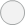 Alta Alta Alta Alta Alta Alta Alta Alta Alta BajaBajaBajaBajaBajaBajaA modificarA modificarYa modificadoYa modificadoYa modificadoYa modificadoYa modificadoYa modificadoYa modificadoYa modificadoYa modificadoRFC:RFC:RFC:RFC:RFC:RFC:RFC:RFC:RFC:RFC:CURP (opcional):CURP (opcional):CURP (opcional):CURP (opcional):CURP (opcional):CURP (opcional):CURP (opcional):CURP (opcional):CURP (opcional):CURP (opcional):CURP (opcional):CURP (opcional):CURP (opcional):CURP (opcional):CURP (opcional):CURP (opcional):Nombre(s):Nombre(s):Nombre(s):Nombre(s):Nombre(s):Nombre(s):Nombre(s):Nombre(s):Nombre(s):Nombre(s):Nombre(s):Nombre(s):Primer apellido:Primer apellido:Primer apellido:Primer apellido:Primer apellido:Primer apellido:Primer apellido:Primer apellido:Primer apellido:Primer apellido:Primer apellido:Primer apellido:Primer apellido:Primer apellido:Segundo apellido:Segundo apellido:Segundo apellido:Segundo apellido:Segundo apellido:Segundo apellido:Segundo apellido:Segundo apellido:Segundo apellido:Segundo apellido:Segundo apellido:Segundo apellido:Segundo apellido:Segundo apellido:Segundo apellido:Segundo apellido:Segundo apellido:Segundo apellido:Segundo apellido:Segundo apellido:Segundo apellido:Segundo apellido:Segundo apellido:Segundo apellido:Segundo apellido:Segundo apellido:Segundo apellido:Lada:Lada:Lada:Lada:Lada:Lada:Lada:Lada:Lada:Lada:Teléfono:Teléfono:Teléfono:Teléfono:Teléfono:Teléfono:Teléfono:Teléfono:Teléfono:Teléfono:Extensión:Extensión:Extensión:Extensión:Extensión:Extensión:Extensión:Extensión:Extensión:Extensión:Correo electrónico:Correo electrónico:Correo electrónico:Correo electrónico:Correo electrónico:Correo electrónico:Correo electrónico:Correo electrónico:Correo electrónico:Correo electrónico:Correo electrónico:Correo electrónico:Correo electrónico:Correo electrónico:Correo electrónico:Correo electrónico:Correo electrónico:Correo electrónico:Con título profesional de:Con título profesional de:Con título profesional de:Con título profesional de:Con título profesional de:Con título profesional de:Con título profesional de:Con título profesional de:Con título profesional de:Con título profesional de:Con título profesional de:Con título profesional de:Con título profesional de:Con título profesional de:Con título profesional de:Con título profesional de:Con título profesional de:Con título profesional de:Con título profesional de:Con título profesional de:Con título profesional de:Con título profesional de:Con título profesional de:Con título profesional de:Con título profesional de:Título profesional expedido por:Título profesional expedido por:Título profesional expedido por:Título profesional expedido por:Título profesional expedido por:Título profesional expedido por:Título profesional expedido por:Título profesional expedido por:Título profesional expedido por:Título profesional expedido por:Título profesional expedido por:Título profesional expedido por:Título profesional expedido por:Título profesional expedido por:Título profesional expedido por:Título profesional expedido por:Título profesional expedido por:Título profesional expedido por:Título profesional expedido por:Título profesional expedido por:Título profesional expedido por:Título profesional expedido por:Título profesional expedido por:Título profesional expedido por:Título profesional expedido por:Título profesional expedido por:Título profesional expedido por:Título profesional expedido por:Título profesional expedido por:Número de cédula profesional:Número de cédula profesional:Número de cédula profesional:Número de cédula profesional:Número de cédula profesional:Número de cédula profesional:Número de cédula profesional:Número de cédula profesional:Número de cédula profesional:Número de cédula profesional:Número de cédula profesional:Número de cédula profesional:Número de cédula profesional:Número de cédula profesional:Número de cédula profesional:Número de cédula profesional:Número de cédula profesional:Número de cédula profesional:Número de cédula profesional:Número de cédula profesional:Número de cédula profesional:Número de cédula profesional:Número de cédula profesional:Número de cédula profesional:Número de cédula profesional:Número de cédula profesional:Número de cédula profesional:Número de cédula profesional:Número de cédula profesional:Con especialidad de:Con especialidad de:Con especialidad de:Con especialidad de:Con especialidad de:Con especialidad de:Con especialidad de:Con especialidad de:Con especialidad de:Con especialidad de:Con especialidad de:Con especialidad de:Con especialidad de:Con especialidad de:Con especialidad de:Con especialidad de:Con especialidad de:Con especialidad de:Con especialidad de:Con especialidad de:Con especialidad de:Título de especialidad expedido por:Título de especialidad expedido por:Título de especialidad expedido por:Título de especialidad expedido por:Título de especialidad expedido por:Título de especialidad expedido por:Título de especialidad expedido por:Título de especialidad expedido por:Título de especialidad expedido por:Título de especialidad expedido por:Título de especialidad expedido por:Título de especialidad expedido por:Título de especialidad expedido por:Título de especialidad expedido por:Título de especialidad expedido por:Título de especialidad expedido por:Título de especialidad expedido por:Título de especialidad expedido por:Título de especialidad expedido por:Título de especialidad expedido por:Título de especialidad expedido por:Título de especialidad expedido por:Título de especialidad expedido por:Título de especialidad expedido por:Título de especialidad expedido por:Título de especialidad expedido por:Título de especialidad expedido por:Título de especialidad expedido por:Título de especialidad expedido por:Título de especialidad expedido por:Título de especialidad expedido por:Título de especialidad expedido por:Título de especialidad expedido por:Número de cédula de la especialidad:Número de cédula de la especialidad:Número de cédula de la especialidad:Número de cédula de la especialidad:Número de cédula de la especialidad:Número de cédula de la especialidad:Número de cédula de la especialidad:Número de cédula de la especialidad:Número de cédula de la especialidad:Número de cédula de la especialidad:Número de cédula de la especialidad:Número de cédula de la especialidad:Número de cédula de la especialidad:Número de cédula de la especialidad:Número de cédula de la especialidad:Número de cédula de la especialidad:Número de cédula de la especialidad:Número de cédula de la especialidad:Número de cédula de la especialidad:Número de cédula de la especialidad:Número de cédula de la especialidad:Número de cédula de la especialidad:Número de cédula de la especialidad:Número de cédula de la especialidad:Número de cédula de la especialidad:Número de cédula de la especialidad:Número de cédula de la especialidad:Número de cédula de la especialidad:Número de cédula de la especialidad:Número de cédula de la especialidad:Número de cédula de la especialidad:Número de cédula de la especialidad:Número de cédula de la especialidad:Número de cédula de la especialidad:Número de cédula de la especialidad:Horario de operaciones Horario de operaciones Horario de operaciones Horario de operaciones Horario de operaciones Horario de operaciones Horario de operaciones Horario de operaciones Horario de operaciones Horario de operaciones Horario de operaciones Horario de operaciones Horario de operaciones Horario de operaciones Horario de operaciones Horario de operaciones Horario de operaciones Horario de operaciones Horario de operaciones Horario de operaciones Horario de operaciones Horario de operaciones Horario de operaciones Horario de operaciones Horario de operaciones Horario de operaciones Horario de operaciones Horario de operaciones Horario de operaciones Horario de operaciones Horario de operaciones Horario de operaciones Horario de operaciones Horario de operaciones Horario de operaciones Horario de operaciones Horario de operaciones Horario de operaciones Horario de operaciones Horario de operaciones Horario de operaciones Horario de operaciones Horario de operaciones DDLMMMJJVVVVSSdedeaaaDLLMMMJJVVVSSdedeaDDLMMMJJVVVVSSdedeHH : MMHH : MMHH : MMaaaHH : MMDLLMMMJJVVVSSdedeHH : MMHH : MMHH : MMaHH : MMDDLMMMJJVVVVSSdedeaaaDLLMMMJJVVVSSdedeaDDLMMMJJVVVVSSdedeHH : MMHH : MMHH : MMaaaHH : MMDLLMMMJJVVVSSdedeHH : MMHH : MMHH : MMaHH : MMFirma del responsable sanitarioFirma del responsable sanitarioFirma del responsable sanitarioFirma del responsable sanitarioFirma del responsable sanitarioFirma del responsable sanitarioFirma del responsable sanitarioFirma del responsable sanitarioFirma del responsable sanitarioFirma del responsable sanitarioFirma del responsable sanitarioFirma del responsable sanitarioFirma del responsable sanitarioFirma del responsable sanitarioFirma del responsable sanitarioFirma del responsable sanitarioFirma del responsable sanitarioFirma del responsable sanitarioFirma del responsable sanitarioFirma del responsable sanitarioFirma del responsable sanitarioFirma del responsable sanitarioFirma del responsable sanitarioFirma del responsable sanitario:Firma del responsable sanitario:Firma del responsable sanitario:Firma del responsable sanitario:Firma del responsable sanitario:Firma del responsable sanitario:Firma del responsable sanitario:Firma del responsable sanitario:Firma del responsable sanitario:Firma del responsable sanitario:Firma del responsable sanitario:Firma del responsable sanitario:Firma del responsable sanitario:Firma del responsable sanitario:Firma del responsable sanitario:Firma del responsable sanitario:Firma del responsable sanitario:Firma del responsable sanitario:Firma del responsable sanitario:Firma del responsable sanitario:Nota: Firmar este recuadro en caso de alta o bajaNota: Firmar este recuadro en caso de alta o bajaNota: Firmar este recuadro en caso de alta o bajaNota: Firmar este recuadro en caso de alta o bajaNota: Firmar este recuadro en caso de alta o bajaNota: Firmar este recuadro en caso de alta o bajaNota: Firmar este recuadro en caso de alta o bajaNota: Firmar este recuadro en caso de alta o bajaNota: Firmar este recuadro en caso de alta o bajaNota: Firmar este recuadro en caso de alta o bajaNota: Firmar este recuadro en caso de alta o bajaNota: Firmar este recuadro en caso de alta o bajaNota: Firmar este recuadro en caso de alta o bajaNota: Firmar este recuadro en caso de alta o bajaNota: Firmar este recuadro en caso de alta o bajaNota: Firmar este recuadro en caso de alta o bajaNota: Firmar este recuadro en caso de alta o bajaNota: Firmar este recuadro en caso de alta o bajaNota: Firmar este recuadro en caso de alta o bajaNota: Firmar este recuadro en caso de alta o bajaNota: Firmar este recuadro en caso de alta o bajaNota: Firmar este recuadro en caso de alta o bajaNota: Firmar este recuadro en caso de alta o bajaNota: Firmar este recuadro en caso de modificación o actualizaciónNota: Firmar este recuadro en caso de modificación o actualizaciónNota: Firmar este recuadro en caso de modificación o actualizaciónNota: Firmar este recuadro en caso de modificación o actualizaciónNota: Firmar este recuadro en caso de modificación o actualizaciónNota: Firmar este recuadro en caso de modificación o actualizaciónNota: Firmar este recuadro en caso de modificación o actualizaciónNota: Firmar este recuadro en caso de modificación o actualizaciónNota: Firmar este recuadro en caso de modificación o actualizaciónNota: Firmar este recuadro en caso de modificación o actualizaciónNota: Firmar este recuadro en caso de modificación o actualizaciónNota: Firmar este recuadro en caso de modificación o actualizaciónNota: Firmar este recuadro en caso de modificación o actualizaciónNota: Firmar este recuadro en caso de modificación o actualizaciónNota: Firmar este recuadro en caso de modificación o actualizaciónNota: Firmar este recuadro en caso de modificación o actualizaciónNota: Firmar este recuadro en caso de modificación o actualizaciónNota: Firmar este recuadro en caso de modificación o actualizaciónNota: Firmar este recuadro en caso de modificación o actualizaciónNota: Firmar este recuadro en caso de modificación o actualización6. Datos del producto o servicio nuevo o a modificar6. Datos del producto o servicio nuevo o a modificar6. Datos del producto o servicio nuevo o a modificar6. Datos del producto o servicio nuevo o a modificar6. Datos del producto o servicio nuevo o a modificar6. Datos del producto o servicio nuevo o a modificar6. Datos del producto o servicio nuevo o a modificar6. Datos del producto o servicio nuevo o a modificar6. Datos del producto o servicio nuevo o a modificar6. Datos del producto o servicio nuevo o a modificar6. Datos del producto o servicio nuevo o a modificar6. Datos del producto o servicio nuevo o a modificar6. Datos del producto o servicio nuevo o a modificar6. Datos del producto o servicio nuevo o a modificar6. Datos del producto o servicio nuevo o a modificar6. Datos del producto o servicio nuevo o a modificar6. Datos del producto o servicio nuevo o a modificar6. Datos del producto o servicio nuevo o a modificar6. Datos del producto o servicio nuevo o a modificar6. Datos del producto o servicio nuevo o a modificar6. Datos del producto o servicio nuevo o a modificar6. Datos del producto o servicio nuevo o a modificar6. Datos del producto o servicio nuevo o a modificar6. Datos del producto o servicio nuevo o a modificar6. Datos del producto o servicio nuevo o a modificar6. Datos del producto o servicio nuevo o a modificar6. Datos del producto o servicio nuevo o a modificar6. Datos del producto o servicio nuevo o a modificar6. Datos del producto o servicio nuevo o a modificar6. Datos del producto o servicio nuevo o a modificar6. Datos del producto o servicio nuevo o a modificar6. Datos del producto o servicio nuevo o a modificar6. Datos del producto o servicio nuevo o a modificar6. Datos del producto o servicio nuevo o a modificar6. Datos del producto o servicio nuevo o a modificar6. Datos del producto o servicio nuevo o a modificar6. Datos del producto o servicio nuevo o a modificar6. Datos del producto o servicio nuevo o a modificar6. Datos del producto o servicio nuevo o a modificar6. Datos del producto o servicio nuevo o a modificar6. Datos del producto o servicio nuevo o a modificar6. Datos del producto o servicio nuevo o a modificar6. Datos del producto o servicio nuevo o a modificar6. Datos del producto o servicio nuevo o a modificar6. Datos del producto o servicio nuevo o a modificar6. Datos del producto o servicio nuevo o a modificar6. Datos del producto o servicio nuevo o a modificar6. Datos del producto o servicio nuevo o a modificar6. Datos del producto o servicio nuevo o a modificar6. Datos del producto o servicio nuevo o a modificar6. Datos del producto o servicio nuevo o a modificar6. Datos del producto o servicio nuevo o a modificar6. Datos del producto o servicio nuevo o a modificar6. Datos del producto o servicio nuevo o a modificar6. Datos del producto o servicio nuevo o a modificarEn caso de alta o baja de productos utilice ambas columnas (un producto por columna).En caso de modificar los datos de productos la primera columna para anotar los datos actuales y la segunda columna para los datos ya modificados.En caso de alta o baja de productos utilice ambas columnas (un producto por columna).En caso de modificar los datos de productos la primera columna para anotar los datos actuales y la segunda columna para los datos ya modificados.En caso de alta o baja de productos utilice ambas columnas (un producto por columna).En caso de modificar los datos de productos la primera columna para anotar los datos actuales y la segunda columna para los datos ya modificados.En caso de alta o baja de productos utilice ambas columnas (un producto por columna).En caso de modificar los datos de productos la primera columna para anotar los datos actuales y la segunda columna para los datos ya modificados.En caso de alta o baja de productos utilice ambas columnas (un producto por columna).En caso de modificar los datos de productos la primera columna para anotar los datos actuales y la segunda columna para los datos ya modificados.En caso de alta o baja de productos utilice ambas columnas (un producto por columna).En caso de modificar los datos de productos la primera columna para anotar los datos actuales y la segunda columna para los datos ya modificados.En caso de alta o baja de productos utilice ambas columnas (un producto por columna).En caso de modificar los datos de productos la primera columna para anotar los datos actuales y la segunda columna para los datos ya modificados.En caso de alta o baja de productos utilice ambas columnas (un producto por columna).En caso de modificar los datos de productos la primera columna para anotar los datos actuales y la segunda columna para los datos ya modificados.En caso de alta o baja de productos utilice ambas columnas (un producto por columna).En caso de modificar los datos de productos la primera columna para anotar los datos actuales y la segunda columna para los datos ya modificados.En caso de alta o baja de productos utilice ambas columnas (un producto por columna).En caso de modificar los datos de productos la primera columna para anotar los datos actuales y la segunda columna para los datos ya modificados.En caso de alta o baja de productos utilice ambas columnas (un producto por columna).En caso de modificar los datos de productos la primera columna para anotar los datos actuales y la segunda columna para los datos ya modificados.En caso de alta o baja de productos utilice ambas columnas (un producto por columna).En caso de modificar los datos de productos la primera columna para anotar los datos actuales y la segunda columna para los datos ya modificados.En caso de alta o baja de productos utilice ambas columnas (un producto por columna).En caso de modificar los datos de productos la primera columna para anotar los datos actuales y la segunda columna para los datos ya modificados.En caso de alta o baja de productos utilice ambas columnas (un producto por columna).En caso de modificar los datos de productos la primera columna para anotar los datos actuales y la segunda columna para los datos ya modificados.En caso de alta o baja de productos utilice ambas columnas (un producto por columna).En caso de modificar los datos de productos la primera columna para anotar los datos actuales y la segunda columna para los datos ya modificados.En caso de alta o baja de productos utilice ambas columnas (un producto por columna).En caso de modificar los datos de productos la primera columna para anotar los datos actuales y la segunda columna para los datos ya modificados.En caso de alta o baja de productos utilice ambas columnas (un producto por columna).En caso de modificar los datos de productos la primera columna para anotar los datos actuales y la segunda columna para los datos ya modificados.En caso de alta o baja de productos utilice ambas columnas (un producto por columna).En caso de modificar los datos de productos la primera columna para anotar los datos actuales y la segunda columna para los datos ya modificados.En caso de alta o baja de productos utilice ambas columnas (un producto por columna).En caso de modificar los datos de productos la primera columna para anotar los datos actuales y la segunda columna para los datos ya modificados.En caso de alta o baja de productos utilice ambas columnas (un producto por columna).En caso de modificar los datos de productos la primera columna para anotar los datos actuales y la segunda columna para los datos ya modificados.En caso de alta o baja de productos utilice ambas columnas (un producto por columna).En caso de modificar los datos de productos la primera columna para anotar los datos actuales y la segunda columna para los datos ya modificados.En caso de alta o baja de productos utilice ambas columnas (un producto por columna).En caso de modificar los datos de productos la primera columna para anotar los datos actuales y la segunda columna para los datos ya modificados.En caso de alta o baja de productos utilice ambas columnas (un producto por columna).En caso de modificar los datos de productos la primera columna para anotar los datos actuales y la segunda columna para los datos ya modificados.En caso de alta o baja de productos utilice ambas columnas (un producto por columna).En caso de modificar los datos de productos la primera columna para anotar los datos actuales y la segunda columna para los datos ya modificados.En caso de alta o baja de productos utilice ambas columnas (un producto por columna).En caso de modificar los datos de productos la primera columna para anotar los datos actuales y la segunda columna para los datos ya modificados.En caso de alta o baja de productos utilice ambas columnas (un producto por columna).En caso de modificar los datos de productos la primera columna para anotar los datos actuales y la segunda columna para los datos ya modificados.En caso de alta o baja de productos utilice ambas columnas (un producto por columna).En caso de modificar los datos de productos la primera columna para anotar los datos actuales y la segunda columna para los datos ya modificados.En caso de alta o baja de productos utilice ambas columnas (un producto por columna).En caso de modificar los datos de productos la primera columna para anotar los datos actuales y la segunda columna para los datos ya modificados.En caso de alta o baja de productos utilice ambas columnas (un producto por columna).En caso de modificar los datos de productos la primera columna para anotar los datos actuales y la segunda columna para los datos ya modificados.En caso de alta o baja de productos utilice ambas columnas (un producto por columna).En caso de modificar los datos de productos la primera columna para anotar los datos actuales y la segunda columna para los datos ya modificados.En caso de alta o baja de productos utilice ambas columnas (un producto por columna).En caso de modificar los datos de productos la primera columna para anotar los datos actuales y la segunda columna para los datos ya modificados.En caso de alta o baja de productos utilice ambas columnas (un producto por columna).En caso de modificar los datos de productos la primera columna para anotar los datos actuales y la segunda columna para los datos ya modificados.En caso de alta o baja de productos utilice ambas columnas (un producto por columna).En caso de modificar los datos de productos la primera columna para anotar los datos actuales y la segunda columna para los datos ya modificados.En caso de alta o baja de productos utilice ambas columnas (un producto por columna).En caso de modificar los datos de productos la primera columna para anotar los datos actuales y la segunda columna para los datos ya modificados.En caso de alta o baja de productos utilice ambas columnas (un producto por columna).En caso de modificar los datos de productos la primera columna para anotar los datos actuales y la segunda columna para los datos ya modificados.En caso de alta o baja de productos utilice ambas columnas (un producto por columna).En caso de modificar los datos de productos la primera columna para anotar los datos actuales y la segunda columna para los datos ya modificados.En caso de alta o baja de productos utilice ambas columnas (un producto por columna).En caso de modificar los datos de productos la primera columna para anotar los datos actuales y la segunda columna para los datos ya modificados.En caso de alta o baja de productos utilice ambas columnas (un producto por columna).En caso de modificar los datos de productos la primera columna para anotar los datos actuales y la segunda columna para los datos ya modificados.En caso de alta o baja de productos utilice ambas columnas (un producto por columna).En caso de modificar los datos de productos la primera columna para anotar los datos actuales y la segunda columna para los datos ya modificados.En caso de alta o baja de productos utilice ambas columnas (un producto por columna).En caso de modificar los datos de productos la primera columna para anotar los datos actuales y la segunda columna para los datos ya modificados.En caso de alta o baja de productos utilice ambas columnas (un producto por columna).En caso de modificar los datos de productos la primera columna para anotar los datos actuales y la segunda columna para los datos ya modificados.En caso de alta o baja de productos utilice ambas columnas (un producto por columna).En caso de modificar los datos de productos la primera columna para anotar los datos actuales y la segunda columna para los datos ya modificados.En caso de alta o baja de productos utilice ambas columnas (un producto por columna).En caso de modificar los datos de productos la primera columna para anotar los datos actuales y la segunda columna para los datos ya modificados.En caso de alta o baja de productos utilice ambas columnas (un producto por columna).En caso de modificar los datos de productos la primera columna para anotar los datos actuales y la segunda columna para los datos ya modificados.En caso de alta o baja de productos utilice ambas columnas (un producto por columna).En caso de modificar los datos de productos la primera columna para anotar los datos actuales y la segunda columna para los datos ya modificados.En caso de alta o baja de productos utilice ambas columnas (un producto por columna).En caso de modificar los datos de productos la primera columna para anotar los datos actuales y la segunda columna para los datos ya modificados.En caso de alta o baja de productos utilice ambas columnas (un producto por columna).En caso de modificar los datos de productos la primera columna para anotar los datos actuales y la segunda columna para los datos ya modificados.En caso de alta o baja de productos utilice ambas columnas (un producto por columna).En caso de modificar los datos de productos la primera columna para anotar los datos actuales y la segunda columna para los datos ya modificados.En caso de alta o baja de productos utilice ambas columnas (un producto por columna).En caso de modificar los datos de productos la primera columna para anotar los datos actuales y la segunda columna para los datos ya modificados.En caso de alta o baja de productos utilice ambas columnas (un producto por columna).En caso de modificar los datos de productos la primera columna para anotar los datos actuales y la segunda columna para los datos ya modificados.En caso de alta o baja de productos utilice ambas columnas (un producto por columna).En caso de modificar los datos de productos la primera columna para anotar los datos actuales y la segunda columna para los datos ya modificados.En caso de alta o baja de productos utilice ambas columnas (un producto por columna).En caso de modificar los datos de productos la primera columna para anotar los datos actuales y la segunda columna para los datos ya modificados.En caso de alta o baja de productos utilice ambas columnas (un producto por columna).En caso de modificar los datos de productos la primera columna para anotar los datos actuales y la segunda columna para los datos ya modificados.En caso de alta o baja de productos utilice ambas columnas (un producto por columna).En caso de modificar los datos de productos la primera columna para anotar los datos actuales y la segunda columna para los datos ya modificados.En caso de alta o baja de productos utilice ambas columnas (un producto por columna).En caso de modificar los datos de productos la primera columna para anotar los datos actuales y la segunda columna para los datos ya modificados.Producto o ServicioProducto o ServicioProducto o ServicioProducto o ServicioProducto o ServicioProducto o ServicioProducto o ServicioProducto o ServicioProducto o ServicioProducto o ServicioProducto o ServicioProducto o ServicioProducto o ServicioProducto o ServicioProducto o ServicioProducto o ServicioProducto o ServicioProducto o ServicioProducto o ServicioProducto o ServicioProducto o ServicioProducto o ServicioProducto o ServicioProducto o ServicioProducto o ServicioProducto o ServicioProducto o ServicioProducto o ServicioProducto o ServicioProducto o ServicioProducto o ServicioProducto o ServicioProducto o ServicioProducto o ServicioProducto o ServicioProducto o ServicioProducto o ServicioProducto o ServicioProducto o ServicioProducto o ServicioProducto o ServicioProducto o ServicioProducto o ServicioProducto o ServicioProducto o ServicioProducto o ServicioProducto o ServicioProducto o ServicioProducto o ServicioProducto o ServicioProducto o ServicioProducto o ServicioProducto o ServicioProducto o Servicio1) Solo llenar este apartado en caso de producto: 1) Solo llenar este apartado en caso de producto: 1) Solo llenar este apartado en caso de producto: 1) Solo llenar este apartado en caso de producto: 1) Solo llenar este apartado en caso de producto: 1) Solo llenar este apartado en caso de producto: 1) Solo llenar este apartado en caso de producto: 1) Solo llenar este apartado en caso de producto: 1) Solo llenar este apartado en caso de producto: 1) Solo llenar este apartado en caso de producto: 1) Solo llenar este apartado en caso de producto: 1) Solo llenar este apartado en caso de producto: 1) Solo llenar este apartado en caso de producto: 1) Solo llenar este apartado en caso de producto: 1) Solo llenar este apartado en caso de producto: 1) Solo llenar este apartado en caso de producto: 1) Solo llenar este apartado en caso de producto: 1) Solo llenar este apartado en caso de producto: 1) Solo llenar este apartado en caso de producto: 1) Solo llenar este apartado en caso de producto: 1) Solo llenar este apartado en caso de producto: 1) Solo llenar este apartado en caso de producto: 1) Solo llenar este apartado en caso de producto: 1) Solo llenar este apartado en caso de producto: 1) Solo llenar este apartado en caso de producto: 1) Solo llenar este apartado en caso de producto:1) Solo llenar este apartado en caso de producto:1) Solo llenar este apartado en caso de producto:1) Solo llenar este apartado en caso de producto:1) Solo llenar este apartado en caso de producto:1) Solo llenar este apartado en caso de producto:1) Solo llenar este apartado en caso de producto:1) Solo llenar este apartado en caso de producto:1) Solo llenar este apartado en caso de producto:1) Solo llenar este apartado en caso de producto:1) Solo llenar este apartado en caso de producto:1) Solo llenar este apartado en caso de producto:1) Solo llenar este apartado en caso de producto:1) Solo llenar este apartado en caso de producto:1) Solo llenar este apartado en caso de producto:1) Solo llenar este apartado en caso de producto:1) Solo llenar este apartado en caso de producto:1) Solo llenar este apartado en caso de producto:1) Solo llenar este apartado en caso de producto:1) Solo llenar este apartado en caso de producto:1) Solo llenar este apartado en caso de producto:1) Solo llenar este apartado en caso de producto:1) Solo llenar este apartado en caso de producto:1) Solo llenar este apartado en caso de producto:1) Solo llenar este apartado en caso de producto:1) Solo llenar este apartado en caso de producto:1) Solo llenar este apartado en caso de producto:1) Solo llenar este apartado en caso de producto:1) Solo llenar este apartado en caso de producto:NuevoNuevoNuevoNuevoNuevoNuevoNuevoNuevoNuevoNuevoNuevoA modificarA modificarA modificarA modificarA modificarBajaBaja Nuevo Nuevo Nuevo Nuevo Nuevo Nuevo Nuevo Nuevo Nuevo Nuevo Nuevo Nuevo Nuevo Nuevo NuevoYa modificadoYa modificadoYa modificadoYa modificadoYa modificadoYa modificadoBajaBaja2) Anote la categoría del producto o servicio conforme a la tabla “B”: 2) Anote la categoría del producto o servicio conforme a la tabla “B”: 2) Anote la categoría del producto o servicio conforme a la tabla “B”: 2) Anote la categoría del producto o servicio conforme a la tabla “B”: 2) Anote la categoría del producto o servicio conforme a la tabla “B”: 2) Anote la categoría del producto o servicio conforme a la tabla “B”: 2) Anote la categoría del producto o servicio conforme a la tabla “B”: 2) Anote la categoría del producto o servicio conforme a la tabla “B”: 2) Anote la categoría del producto o servicio conforme a la tabla “B”: 2) Anote la categoría del producto o servicio conforme a la tabla “B”: 2) Anote la categoría del producto o servicio conforme a la tabla “B”: 2) Anote la categoría del producto o servicio conforme a la tabla “B”: 2) Anote la categoría del producto o servicio conforme a la tabla “B”: 2) Anote la categoría del producto o servicio conforme a la tabla “B”: 2) Anote la categoría del producto o servicio conforme a la tabla “B”: 2) Anote la categoría del producto o servicio conforme a la tabla “B”: 2) Anote la categoría del producto o servicio conforme a la tabla “B”: 2) Anote la categoría del producto o servicio conforme a la tabla “B”: 2) Anote la categoría del producto o servicio conforme a la tabla “B”: 2) Anote la categoría del producto o servicio conforme a la tabla “B”: 2) Anote la categoría del producto o servicio conforme a la tabla “B”: 2) Anote la categoría del producto o servicio conforme a la tabla “B”: 2) Anote la categoría del producto o servicio conforme a la tabla “B”: 2) Anote la categoría del producto o servicio conforme a la tabla “B”: 2) Anote la categoría del producto o servicio conforme a la tabla “B”: 2) Anote la categoría del producto o servicio conforme a la tabla “B”:2) Anote la categoría del producto o servicio conforme a la tabla “B”:2) Anote la categoría del producto o servicio conforme a la tabla “B”:2) Anote la categoría del producto o servicio conforme a la tabla “B”:2) Anote la categoría del producto o servicio conforme a la tabla “B”:2) Anote la categoría del producto o servicio conforme a la tabla “B”:2) Anote la categoría del producto o servicio conforme a la tabla “B”:2) Anote la categoría del producto o servicio conforme a la tabla “B”:2) Anote la categoría del producto o servicio conforme a la tabla “B”:2) Anote la categoría del producto o servicio conforme a la tabla “B”:2) Anote la categoría del producto o servicio conforme a la tabla “B”:2) Anote la categoría del producto o servicio conforme a la tabla “B”:2) Anote la categoría del producto o servicio conforme a la tabla “B”:2) Anote la categoría del producto o servicio conforme a la tabla “B”:2) Anote la categoría del producto o servicio conforme a la tabla “B”:2) Anote la categoría del producto o servicio conforme a la tabla “B”:2) Anote la categoría del producto o servicio conforme a la tabla “B”:2) Anote la categoría del producto o servicio conforme a la tabla “B”:2) Anote la categoría del producto o servicio conforme a la tabla “B”:2) Anote la categoría del producto o servicio conforme a la tabla “B”:2) Anote la categoría del producto o servicio conforme a la tabla “B”:2) Anote la categoría del producto o servicio conforme a la tabla “B”:2) Anote la categoría del producto o servicio conforme a la tabla “B”:2) Anote la categoría del producto o servicio conforme a la tabla “B”:2) Anote la categoría del producto o servicio conforme a la tabla “B”:2) Anote la categoría del producto o servicio conforme a la tabla “B”:2) Anote la categoría del producto o servicio conforme a la tabla “B”:2) Anote la categoría del producto o servicio conforme a la tabla “B”:2) Anote la categoría del producto o servicio conforme a la tabla “B”:Categoría:Categoría:Categoría:Categoría:Categoría:Categoría:Categoría:Categoría:Categoría: Categoría: Categoría: Categoría: Categoría: Categoría: Categoría: Categoría: Categoría: Categoría: Categoría: Categoría: Categoría: Categoría: Grupo:Grupo:Grupo:Grupo:Grupo:Grupo:Grupo: Grupo: Grupo: Grupo: Grupo: Grupo: Grupo: Grupo: Grupo: Subgrupo:Subgrupo:Subgrupo:Subgrupo:Subgrupo:Subgrupo:Subgrupo:Subgrupo:Subgrupo:Subgrupo:Subgrupo:Subgrupo:Subgrupo:Subgrupo:Subgrupo:Subgrupo:Subgrupo:Subgrupo:3) Denominación genérica y específica del producto o servicio:3) Denominación genérica y específica del producto o servicio:3) Denominación genérica y específica del producto o servicio:3) Denominación genérica y específica del producto o servicio:3) Denominación genérica y específica del producto o servicio:3) Denominación genérica y específica del producto o servicio:3) Denominación genérica y específica del producto o servicio:3) Denominación genérica y específica del producto o servicio:3) Denominación genérica y específica del producto o servicio:3) Denominación genérica y específica del producto o servicio:3) Denominación genérica y específica del producto o servicio:3) Denominación genérica y específica del producto o servicio:3) Denominación genérica y específica del producto o servicio:3) Denominación genérica y específica del producto o servicio:3) Denominación genérica y específica del producto o servicio:3) Denominación genérica y específica del producto o servicio:3) Denominación genérica y específica del producto o servicio:3) Denominación genérica y específica del producto o servicio:3) Denominación genérica y específica del producto o servicio:3) Denominación genérica y específica del producto o servicio:3) Denominación genérica y específica del producto o servicio:3) Denominación genérica y específica del producto o servicio:3) Denominación genérica y específica del producto o servicio:3) Denominación genérica y específica del producto o servicio:3) Denominación genérica y específica del producto o servicio:3) Denominación genérica y específica del producto o servicio: 3) Denominación genérica y específica del producto o servicio: 3) Denominación genérica y específica del producto o servicio: 3) Denominación genérica y específica del producto o servicio: 3) Denominación genérica y específica del producto o servicio: 3) Denominación genérica y específica del producto o servicio: 3) Denominación genérica y específica del producto o servicio: 3) Denominación genérica y específica del producto o servicio: 3) Denominación genérica y específica del producto o servicio: 3) Denominación genérica y específica del producto o servicio: 3) Denominación genérica y específica del producto o servicio: 3) Denominación genérica y específica del producto o servicio: 3) Denominación genérica y específica del producto o servicio: 3) Denominación genérica y específica del producto o servicio: 3) Denominación genérica y específica del producto o servicio: 3) Denominación genérica y específica del producto o servicio: 3) Denominación genérica y específica del producto o servicio: 3) Denominación genérica y específica del producto o servicio: 3) Denominación genérica y específica del producto o servicio: 3) Denominación genérica y específica del producto o servicio: 3) Denominación genérica y específica del producto o servicio: 3) Denominación genérica y específica del producto o servicio: 3) Denominación genérica y específica del producto o servicio: 3) Denominación genérica y específica del producto o servicio: 3) Denominación genérica y específica del producto o servicio: 3) Denominación genérica y específica del producto o servicio: 3) Denominación genérica y específica del producto o servicio: 3) Denominación genérica y específica del producto o servicio: 3) Denominación genérica y específica del producto o servicio: 4) Marca comercial del producto: 4) Marca comercial del producto: 4) Marca comercial del producto: 4) Marca comercial del producto: 4) Marca comercial del producto: 4) Marca comercial del producto: 4) Marca comercial del producto: 4) Marca comercial del producto: 4) Marca comercial del producto: 4) Marca comercial del producto: 4) Marca comercial del producto: 4) Marca comercial del producto: 4) Marca comercial del producto: 4) Marca comercial del producto: 4) Marca comercial del producto: 4) Marca comercial del producto: 4) Marca comercial del producto: 4) Marca comercial del producto: 4) Marca comercial del producto: 4) Marca comercial del producto: 4) Marca comercial del producto: 4) Marca comercial del producto: 4) Marca comercial del producto: 4) Marca comercial del producto: 4) Marca comercial del producto: 4) Marca comercial del producto:4) Marca comercial del producto:4) Marca comercial del producto:4) Marca comercial del producto:4) Marca comercial del producto:4) Marca comercial del producto:4) Marca comercial del producto:4) Marca comercial del producto:4) Marca comercial del producto:4) Marca comercial del producto:4) Marca comercial del producto:4) Marca comercial del producto:4) Marca comercial del producto:4) Marca comercial del producto:4) Marca comercial del producto:4) Marca comercial del producto:4) Marca comercial del producto:4) Marca comercial del producto:4) Marca comercial del producto:4) Marca comercial del producto:4) Marca comercial del producto:4) Marca comercial del producto:4) Marca comercial del producto:4) Marca comercial del producto:4) Marca comercial del producto:4) Marca comercial del producto:4) Marca comercial del producto:4) Marca comercial del producto:4) Marca comercial del producto:5) Si maquila este producto, seleccione y escriba los datos de la    empresa a la cual maquila:5) Si maquila este producto, seleccione y escriba los datos de la    empresa a la cual maquila:5) Si maquila este producto, seleccione y escriba los datos de la    empresa a la cual maquila:5) Si maquila este producto, seleccione y escriba los datos de la    empresa a la cual maquila:5) Si maquila este producto, seleccione y escriba los datos de la    empresa a la cual maquila:5) Si maquila este producto, seleccione y escriba los datos de la    empresa a la cual maquila:5) Si maquila este producto, seleccione y escriba los datos de la    empresa a la cual maquila:5) Si maquila este producto, seleccione y escriba los datos de la    empresa a la cual maquila:5) Si maquila este producto, seleccione y escriba los datos de la    empresa a la cual maquila:5) Si maquila este producto, seleccione y escriba los datos de la    empresa a la cual maquila:5) Si maquila este producto, seleccione y escriba los datos de la    empresa a la cual maquila:5) Si maquila este producto, seleccione y escriba los datos de la    empresa a la cual maquila:5) Si maquila este producto, seleccione y escriba los datos de la    empresa a la cual maquila:5) Si maquila este producto, seleccione y escriba los datos de la    empresa a la cual maquila:5) Si maquila este producto, seleccione y escriba los datos de la    empresa a la cual maquila:5) Si maquila este producto, seleccione y escriba los datos de la    empresa a la cual maquila:5) Si maquila este producto, seleccione y escriba los datos de la    empresa a la cual maquila:5) Si maquila este producto, seleccione y escriba los datos de la    empresa a la cual maquila:5) Si maquila este producto, seleccione y escriba los datos de la    empresa a la cual maquila:5) Si maquila este producto, seleccione y escriba los datos de la    empresa a la cual maquila:5) Si maquila este producto, seleccione y escriba los datos de la    empresa a la cual maquila:5) Si maquila este producto, seleccione y escriba los datos de la    empresa a la cual maquila:5) Si maquila este producto, seleccione y escriba los datos de la    empresa a la cual maquila:5) Si maquila este producto, seleccione y escriba los datos de la    empresa a la cual maquila:5) Si maquila este producto, seleccione y escriba los datos de la    empresa a la cual maquila:5) Si maquila este producto, seleccione y escriba los datos de la    empresa a la cual maquila:5) Si maquila este producto, seleccione y escriba los datos de la    empresa a la cual maquila:5) Si maquila este producto, seleccione y escriba los datos de la    empresa a la cual maquila:5) Si maquila este producto, seleccione y escriba los datos de la    empresa a la cual maquila:5) Si maquila este producto, seleccione y escriba los datos de la    empresa a la cual maquila:5) Si maquila este producto, seleccione y escriba los datos de la    empresa a la cual maquila:5) Si maquila este producto, seleccione y escriba los datos de la    empresa a la cual maquila:5) Si maquila este producto, seleccione y escriba los datos de la    empresa a la cual maquila:5) Si maquila este producto, seleccione y escriba los datos de la    empresa a la cual maquila:5) Si maquila este producto, seleccione y escriba los datos de la    empresa a la cual maquila:5) Si maquila este producto, seleccione y escriba los datos de la    empresa a la cual maquila:5) Si maquila este producto, seleccione y escriba los datos de la    empresa a la cual maquila:5) Si maquila este producto, seleccione y escriba los datos de la    empresa a la cual maquila:5) Si maquila este producto, seleccione y escriba los datos de la    empresa a la cual maquila:5) Si maquila este producto, seleccione y escriba los datos de la    empresa a la cual maquila:5) Si maquila este producto, seleccione y escriba los datos de la    empresa a la cual maquila:5) Si maquila este producto, seleccione y escriba los datos de la    empresa a la cual maquila:5) Si maquila este producto, seleccione y escriba los datos de la    empresa a la cual maquila:5) Si maquila este producto, seleccione y escriba los datos de la    empresa a la cual maquila:5) Si maquila este producto, seleccione y escriba los datos de la    empresa a la cual maquila:5) Si maquila este producto, seleccione y escriba los datos de la    empresa a la cual maquila:5) Si maquila este producto, seleccione y escriba los datos de la    empresa a la cual maquila:5) Si maquila este producto, seleccione y escriba los datos de la    empresa a la cual maquila:5) Si maquila este producto, seleccione y escriba los datos de la    empresa a la cual maquila:5) Si maquila este producto, seleccione y escriba los datos de la    empresa a la cual maquila:5) Si maquila este producto, seleccione y escriba los datos de la    empresa a la cual maquila:5) Si maquila este producto, seleccione y escriba los datos de la    empresa a la cual maquila:5) Si maquila este producto, seleccione y escriba los datos de la    empresa a la cual maquila:5) Si maquila este producto, seleccione y escriba los datos de la    empresa a la cual maquila:Persona físicaPersona físicaPersona físicaPersona físicaPersona físicaPersona físicaPersona físicaPersona físicaPersona físicaPersona físicaPersona físicaPersona físicaPersona físicaPersona físicaPersona físicaPersona físicaPersona físicaPersona físicaPersona físicaPersona físicaPersona físicaPersona físicaPersona físicaPersona físicaPersona físicaPersona físicaPersona físicaPersona físicaPersona físicaPersona físicaPersona físicaPersona físicaPersona físicaPersona físicaPersona físicaPersona físicaPersona físicaPersona físicaPersona físicaPersona físicaPersona físicaPersona físicaPersona físicaPersona físicaPersona físicaPersona físicaPersona físicaPersona físicaPersona físicaPersona físicaRFC:RFC:RFC:RFC:RFC:RFC:RFC:RFC:RFC:RFC:RFC:CURP (opcional):CURP (opcional):CURP (opcional):CURP (opcional):CURP (opcional):CURP (opcional):CURP (opcional):CURP (opcional):CURP (opcional):CURP (opcional):CURP (opcional):CURP (opcional):CURP (opcional):CURP (opcional):CURP (opcional):CURP (opcional):CURP (opcional):CURP (opcional):CURP (opcional):CURP (opcional):CURP (opcional):CURP (opcional):CURP (opcional):CURP (opcional):CURP (opcional):Nombre(s):Nombre(s):Nombre(s):Nombre(s):Nombre(s):Nombre(s):Nombre(s):Nombre(s):Nombre(s):Nombre(s):Nombre(s):Nombre(s):Nombre(s):Nombre(s):Nombre(s):Nombre(s):Nombre(s):Nombre(s):Nombre(s):Nombre(s):Nombre(s):Primer apellido:Primer apellido:Primer apellido:Primer apellido:Primer apellido:Primer apellido:Primer apellido:Primer apellido:Primer apellido:Primer apellido:Primer apellido:Primer apellido:Primer apellido:Primer apellido:Primer apellido:Primer apellido:Primer apellido:Primer apellido:Primer apellido:Primer apellido:Primer apellido:Primer apellido:Primer apellido:Primer apellido:Primer apellido:Primer apellido:Segundo apellido:Segundo apellido:Segundo apellido:Segundo apellido:Segundo apellido:Segundo apellido:Segundo apellido:Segundo apellido:Segundo apellido:Segundo apellido:Segundo apellido:Segundo apellido:Segundo apellido:Segundo apellido:Segundo apellido:Segundo apellido:Segundo apellido:Segundo apellido:Segundo apellido:Segundo apellido:Segundo apellido:Segundo apellido:Segundo apellido:Segundo apellido:Segundo apellido:Segundo apellido:Segundo apellido:Lada:Lada:Lada:Lada:Lada:Lada:Lada:Lada:Lada:Lada:Lada:Lada:Lada:Lada:Lada:Lada:Lada:Teléfono:Teléfono:Teléfono:Teléfono:Teléfono:Teléfono:Teléfono:Teléfono:Teléfono:Teléfono:Teléfono:Teléfono:Teléfono:Teléfono:Teléfono:Teléfono:Teléfono:Extensión:Extensión:Extensión:Extensión:Extensión:Extensión:Extensión:Extensión:Extensión:Extensión:Extensión:Extensión:Extensión:Extensión:Extensión:Extensión:Extensión:Correo electrónico:Correo electrónico:Correo electrónico:Correo electrónico:Correo electrónico:Correo electrónico:Correo electrónico:Correo electrónico:Correo electrónico:Correo electrónico:Correo electrónico:Correo electrónico:Correo electrónico:Correo electrónico:Correo electrónico:Correo electrónico:Correo electrónico:Correo electrónico:Correo electrónico:Correo electrónico:Correo electrónico:Correo electrónico:Correo electrónico:Correo electrónico:Correo electrónico:Correo electrónico:Correo electrónico:Correo electrónico:Correo electrónico:Persona moralPersona moralPersona moralPersona moralPersona moralPersona moralPersona moralPersona moralPersona moralPersona moralPersona moralPersona moralPersona moralPersona moralPersona moralPersona moralPersona moralPersona moralPersona moralPersona moralPersona moralPersona moralPersona moralPersona moralPersona moralPersona moralPersona moralPersona moralPersona moralPersona moralPersona moralPersona moralPersona moralPersona moralPersona moralPersona moralPersona moralPersona moralPersona moralPersona moralPersona moralPersona moralPersona moralPersona moralPersona moralPersona moralPersona moralPersona moralPersona moralPersona moralRFC:RFC:RFC:RFC:RFC:RFC:RFC:RFC:RFC:RFC:RFC:RFC:RFC:Denominación o razón social:Denominación o razón social:Denominación o razón social:Denominación o razón social:Denominación o razón social:Denominación o razón social:Denominación o razón social:Denominación o razón social:Denominación o razón social:Denominación o razón social:Denominación o razón social:Denominación o razón social:Denominación o razón social:Denominación o razón social:Denominación o razón social:Denominación o razón social:Denominación o razón social:Denominación o razón social:Denominación o razón social:Denominación o razón social:Denominación o razón social:Denominación o razón social:Denominación o razón social:Denominación o razón social:Denominación o razón social:Denominación o razón social:Denominación o razón social:Denominación o razón social:Denominación o razón social:Denominación o razón social:Denominación o razón social:Denominación o razón social:Denominación o razón social:Denominación o razón social:Denominación o razón social:Denominación o razón social:Denominación o razón social:Denominación o razón social:Denominación o razón social:Denominación o razón social:Denominación o razón social:Denominación o razón social:Denominación o razón social:Denominación o razón social:Denominación o razón social:Denominación o razón social:Denominación o razón social:Denominación o razón social:Denominación o razón social:Denominación o razón social:Denominación o razón social:Denominación o razón social:Denominación o razón social:Denominación o razón social:6) Si este producto es maquilado, seleccione y escriba los datos de la    empresa maquiladora:6) Si este producto es maquilado, seleccione y escriba los datos de la    empresa maquiladora:6) Si este producto es maquilado, seleccione y escriba los datos de la    empresa maquiladora:6) Si este producto es maquilado, seleccione y escriba los datos de la    empresa maquiladora:6) Si este producto es maquilado, seleccione y escriba los datos de la    empresa maquiladora:6) Si este producto es maquilado, seleccione y escriba los datos de la    empresa maquiladora:6) Si este producto es maquilado, seleccione y escriba los datos de la    empresa maquiladora:6) Si este producto es maquilado, seleccione y escriba los datos de la    empresa maquiladora:6) Si este producto es maquilado, seleccione y escriba los datos de la    empresa maquiladora:6) Si este producto es maquilado, seleccione y escriba los datos de la    empresa maquiladora:6) Si este producto es maquilado, seleccione y escriba los datos de la    empresa maquiladora:6) Si este producto es maquilado, seleccione y escriba los datos de la    empresa maquiladora:6) Si este producto es maquilado, seleccione y escriba los datos de la    empresa maquiladora:6) Si este producto es maquilado, seleccione y escriba los datos de la    empresa maquiladora:6) Si este producto es maquilado, seleccione y escriba los datos de la    empresa maquiladora:6) Si este producto es maquilado, seleccione y escriba los datos de la    empresa maquiladora:6) Si este producto es maquilado, seleccione y escriba los datos de la    empresa maquiladora:6) Si este producto es maquilado, seleccione y escriba los datos de la    empresa maquiladora:6) Si este producto es maquilado, seleccione y escriba los datos de la    empresa maquiladora:6) Si este producto es maquilado, seleccione y escriba los datos de la    empresa maquiladora:6) Si este producto es maquilado, seleccione y escriba los datos de la    empresa maquiladora:6) Si este producto es maquilado, seleccione y escriba los datos de la    empresa maquiladora:6) Si este producto es maquilado, seleccione y escriba los datos de la    empresa maquiladora:6) Si este producto es maquilado, seleccione y escriba los datos de la    empresa maquiladora:6) Si este producto es maquilado, seleccione y escriba los datos de la    empresa maquiladora:6) Si este producto es maquilado, seleccione y escriba los datos de la    empresa maquiladora:6) Si este producto es maquilado, seleccione y escriba los datos de la    empresa maquiladora:6) Si este producto es maquilado, seleccione y escriba los datos de la    empresa maquiladora:6) Si este producto es maquilado, seleccione y escriba los datos de la    empresa maquiladora:6) Si este producto es maquilado, seleccione y escriba los datos de la    empresa maquiladora:6) Si este producto es maquilado, seleccione y escriba los datos de la    empresa maquiladora:6) Si este producto es maquilado, seleccione y escriba los datos de la    empresa maquiladora:6) Si este producto es maquilado, seleccione y escriba los datos de la    empresa maquiladora:6) Si este producto es maquilado, seleccione y escriba los datos de la    empresa maquiladora:6) Si este producto es maquilado, seleccione y escriba los datos de la    empresa maquiladora:6) Si este producto es maquilado, seleccione y escriba los datos de la    empresa maquiladora:6) Si este producto es maquilado, seleccione y escriba los datos de la    empresa maquiladora:6) Si este producto es maquilado, seleccione y escriba los datos de la    empresa maquiladora:6) Si este producto es maquilado, seleccione y escriba los datos de la    empresa maquiladora:6) Si este producto es maquilado, seleccione y escriba los datos de la    empresa maquiladora:6) Si este producto es maquilado, seleccione y escriba los datos de la    empresa maquiladora:6) Si este producto es maquilado, seleccione y escriba los datos de la    empresa maquiladora:6) Si este producto es maquilado, seleccione y escriba los datos de la    empresa maquiladora:6) Si este producto es maquilado, seleccione y escriba los datos de la    empresa maquiladora:6) Si este producto es maquilado, seleccione y escriba los datos de la    empresa maquiladora:6) Si este producto es maquilado, seleccione y escriba los datos de la    empresa maquiladora:6) Si este producto es maquilado, seleccione y escriba los datos de la    empresa maquiladora:6) Si este producto es maquilado, seleccione y escriba los datos de la    empresa maquiladora:6) Si este producto es maquilado, seleccione y escriba los datos de la    empresa maquiladora:6) Si este producto es maquilado, seleccione y escriba los datos de la    empresa maquiladora:6) Si este producto es maquilado, seleccione y escriba los datos de la    empresa maquiladora:6) Si este producto es maquilado, seleccione y escriba los datos de la    empresa maquiladora:6) Si este producto es maquilado, seleccione y escriba los datos de la    empresa maquiladora:6) Si este producto es maquilado, seleccione y escriba los datos de la    empresa maquiladora:Persona físicaPersona físicaPersona físicaPersona físicaPersona físicaPersona físicaPersona físicaPersona físicaPersona físicaPersona físicaPersona físicaPersona físicaPersona físicaPersona físicaPersona físicaPersona físicaPersona físicaPersona físicaPersona físicaPersona físicaPersona físicaPersona físicaPersona físicaPersona físicaPersona físicaPersona físicaPersona físicaPersona físicaPersona físicaPersona físicaPersona físicaPersona físicaPersona físicaPersona físicaPersona físicaPersona físicaPersona físicaPersona físicaPersona físicaPersona físicaPersona físicaPersona físicaPersona físicaPersona físicaPersona físicaPersona físicaPersona físicaPersona físicaPersona físicaPersona físicaRFC:RFC:RFC:RFC:RFC:RFC:RFC:RFC:RFC:RFC:RFC:RFC:CURP (opcional):CURP (opcional):CURP (opcional):CURP (opcional):CURP (opcional):CURP (opcional):CURP (opcional):CURP (opcional):CURP (opcional):CURP (opcional):CURP (opcional):CURP (opcional):CURP (opcional):CURP (opcional):CURP (opcional):CURP (opcional):CURP (opcional):CURP (opcional):CURP (opcional):CURP (opcional):CURP (opcional):CURP (opcional):CURP (opcional):CURP (opcional):CURP (opcional):Nombre(s):Nombre(s):Nombre(s):Nombre(s):Nombre(s):Nombre(s):Nombre(s):Nombre(s):Nombre(s):Nombre(s):Nombre(s):Nombre(s):Nombre(s):Nombre(s):Nombre(s):Nombre(s):Nombre(s):Nombre(s):Nombre(s):Nombre(s):Nombre(s):Primer apellido:Primer apellido:Primer apellido:Primer apellido:Primer apellido:Primer apellido:Primer apellido:Primer apellido:Primer apellido:Primer apellido:Primer apellido:Primer apellido:Primer apellido:Primer apellido:Primer apellido:Primer apellido:Primer apellido:Primer apellido:Primer apellido:Primer apellido:Primer apellido:Primer apellido:Primer apellido:Primer apellido:Primer apellido:Primer apellido:Segundo apellido:Segundo apellido:Segundo apellido:Segundo apellido:Segundo apellido:Segundo apellido:Segundo apellido:Segundo apellido:Segundo apellido:Segundo apellido:Segundo apellido:Segundo apellido:Segundo apellido:Segundo apellido:Segundo apellido:Segundo apellido:Segundo apellido:Segundo apellido:Segundo apellido:Segundo apellido:Segundo apellido:Segundo apellido:Segundo apellido:Segundo apellido:Segundo apellido:Segundo apellido:Segundo apellido:Lada:Lada:Lada:Lada:Lada:Lada:Lada:Lada:Lada:Lada:Lada:Lada:Lada:Lada:Lada:Lada:Lada:Teléfono:Teléfono:Teléfono:Teléfono:Teléfono:Teléfono:Teléfono:Teléfono:Teléfono:Teléfono:Teléfono:Teléfono:Teléfono:Teléfono:Teléfono:Teléfono:Teléfono:Extensión:Extensión:Extensión:Extensión:Extensión:Extensión:Extensión:Extensión:Extensión:Extensión:Extensión:Extensión:Extensión:Extensión:Extensión:Extensión:Extensión:Correo electrónico:Correo electrónico:Correo electrónico:Correo electrónico:Correo electrónico:Correo electrónico:Correo electrónico:Correo electrónico:Correo electrónico:Correo electrónico:Correo electrónico:Correo electrónico:Correo electrónico:Correo electrónico:Correo electrónico:Correo electrónico:Correo electrónico:Correo electrónico:Correo electrónico:Correo electrónico:Correo electrónico:Correo electrónico:Correo electrónico:Correo electrónico:Correo electrónico:Correo electrónico:Correo electrónico:Correo electrónico:Correo electrónico:Persona moralPersona moralPersona moralPersona moralPersona moralPersona moralPersona moralPersona moralPersona moralPersona moralPersona moralPersona moralPersona moralPersona moralPersona moralPersona moralPersona moralPersona moralPersona moralPersona moralPersona moralPersona moralPersona moralPersona moralPersona moralPersona moralPersona moralPersona moralPersona moralPersona moralPersona moralPersona moralPersona moralPersona moralPersona moralPersona moralPersona moralPersona moralPersona moralPersona moralPersona moralPersona moralPersona moralPersona moralPersona moralPersona moralPersona moralPersona moralPersona moralPersona moralRFC:RFC:RFC:RFC:RFC:RFC:RFC:RFC:RFC:RFC:RFC:RFC:RFC:Denominación o razón social:Denominación o razón social:Denominación o razón social:Denominación o razón social:Denominación o razón social:Denominación o razón social:Denominación o razón social:Denominación o razón social:Denominación o razón social:Denominación o razón social:Denominación o razón social:Denominación o razón social:Denominación o razón social:Denominación o razón social:Denominación o razón social:Denominación o razón social:Denominación o razón social:Denominación o razón social:Denominación o razón social:Denominación o razón social:Denominación o razón social:Denominación o razón social:Denominación o razón social:Denominación o razón social:Denominación o razón social:Denominación o razón social:Denominación o razón social:Denominación o razón social:Denominación o razón social:Denominación o razón social:Denominación o razón social:Denominación o razón social:Denominación o razón social:Denominación o razón social:Denominación o razón social:Denominación o razón social:Denominación o razón social:Denominación o razón social:Denominación o razón social:Denominación o razón social:Denominación o razón social:Denominación o razón social:Denominación o razón social:Denominación o razón social:Denominación o razón social:Denominación o razón social:Denominación o razón social:Denominación o razón social:Denominación o razón social:Denominación o razón social:Denominación o razón social:Denominación o razón social:Denominación o razón social:Denominación o razón social:Denominación o razón social:Denominación o razón social:Denominación o razón social:Denominación o razón social:Denominación o razón social:Denominación o razón social:Denominación o razón social:Denominación o razón social:Denominación o razón social:Denominación o razón social:Denominación o razón social:Denominación o razón social:Denominación o razón social:Denominación o razón social:Denominación o razón social:Denominación o razón social:Denominación o razón social:Denominación o razón social:Denominación o razón social:Denominación o razón social:Denominación o razón social:Denominación o razón social:Denominación o razón social:Denominación o razón social:Denominación o razón social:Denominación o razón social:Denominación o razón social:Denominación o razón social:Denominación o razón social:Denominación o razón social:Denominación o razón social:Denominación o razón social:Denominación o razón social:Denominación o razón social:Denominación o razón social:Denominación o razón social:Denominación o razón social:Denominación o razón social:Denominación o razón social:Denominación o razón social:Denominación o razón social:Denominación o razón social:Denominación o razón social:Denominación o razón social:Denominación o razón social:Denominación o razón social:Denominación o razón social:Denominación o razón social:Denominación o razón social:Denominación o razón social:Denominación o razón social:Denominación o razón social:Denominación o razón social:Denominación o razón social:7) Indique si el producto es nacional o importado:7) Indique si el producto es nacional o importado:7) Indique si el producto es nacional o importado:7) Indique si el producto es nacional o importado:7) Indique si el producto es nacional o importado:7) Indique si el producto es nacional o importado:7) Indique si el producto es nacional o importado:7) Indique si el producto es nacional o importado:7) Indique si el producto es nacional o importado:7) Indique si el producto es nacional o importado:7) Indique si el producto es nacional o importado:7) Indique si el producto es nacional o importado:7) Indique si el producto es nacional o importado:7) Indique si el producto es nacional o importado:7) Indique si el producto es nacional o importado:7) Indique si el producto es nacional o importado:7) Indique si el producto es nacional o importado:7) Indique si el producto es nacional o importado:7) Indique si el producto es nacional o importado:7) Indique si el producto es nacional o importado:7) Indique si el producto es nacional o importado:7) Indique si el producto es nacional o importado:7) Indique si el producto es nacional o importado:7) Indique si el producto es nacional o importado:7) Indique si el producto es nacional o importado:7) Indique si el producto es nacional o importado:7) Indique si el producto es nacional o importado:7) Indique si el producto es nacional o importado:7) Indique si el producto es nacional o importado:7) Indique si el producto es nacional o importado:7) Indique si el producto es nacional o importado:7) Indique si el producto es nacional o importado:7) Indique si el producto es nacional o importado:7) Indique si el producto es nacional o importado:7) Indique si el producto es nacional o importado:7) Indique si el producto es nacional o importado:7) Indique si el producto es nacional o importado:7) Indique si el producto es nacional o importado:7) Indique si el producto es nacional o importado:7) Indique si el producto es nacional o importado:7) Indique si el producto es nacional o importado:7) Indique si el producto es nacional o importado:7) Indique si el producto es nacional o importado:7) Indique si el producto es nacional o importado:7) Indique si el producto es nacional o importado:7) Indique si el producto es nacional o importado:7) Indique si el producto es nacional o importado:7) Indique si el producto es nacional o importado:7) Indique si el producto es nacional o importado:7) Indique si el producto es nacional o importado:7) Indique si el producto es nacional o importado:7) Indique si el producto es nacional o importado:7) Indique si el producto es nacional o importado:7) Indique si el producto es nacional o importado:NacionalNacionalNacionalNacionalNacionalNacionalNacionalNacionalNacionalNacionalNacionalNacionalNacionalNacionalNacionalImportadoImportadoImportadoImportadoImportadoImportadoNacionalNacionalNacionalNacionalNacionalNacionalNacionalNacionalNacionalNacionalNacionalNacionalNacionalNacionalNacionalNacionalNacionalNacionalNacionalImportadoImportadoImportadoImportadoImportado8) Proceso: (marque cada uno de los procesos que se relacionen con    su producto conforme a la tabla “A”)8) Proceso: (marque cada uno de los procesos que se relacionen con    su producto conforme a la tabla “A”)8) Proceso: (marque cada uno de los procesos que se relacionen con    su producto conforme a la tabla “A”)8) Proceso: (marque cada uno de los procesos que se relacionen con    su producto conforme a la tabla “A”)8) Proceso: (marque cada uno de los procesos que se relacionen con    su producto conforme a la tabla “A”)8) Proceso: (marque cada uno de los procesos que se relacionen con    su producto conforme a la tabla “A”)8) Proceso: (marque cada uno de los procesos que se relacionen con    su producto conforme a la tabla “A”)8) Proceso: (marque cada uno de los procesos que se relacionen con    su producto conforme a la tabla “A”)8) Proceso: (marque cada uno de los procesos que se relacionen con    su producto conforme a la tabla “A”)8) Proceso: (marque cada uno de los procesos que se relacionen con    su producto conforme a la tabla “A”)8) Proceso: (marque cada uno de los procesos que se relacionen con    su producto conforme a la tabla “A”)8) Proceso: (marque cada uno de los procesos que se relacionen con    su producto conforme a la tabla “A”)8) Proceso: (marque cada uno de los procesos que se relacionen con    su producto conforme a la tabla “A”)8) Proceso: (marque cada uno de los procesos que se relacionen con    su producto conforme a la tabla “A”)8) Proceso: (marque cada uno de los procesos que se relacionen con    su producto conforme a la tabla “A”)8) Proceso: (marque cada uno de los procesos que se relacionen con    su producto conforme a la tabla “A”)8) Proceso: (marque cada uno de los procesos que se relacionen con    su producto conforme a la tabla “A”)8) Proceso: (marque cada uno de los procesos que se relacionen con    su producto conforme a la tabla “A”)8) Proceso: (marque cada uno de los procesos que se relacionen con    su producto conforme a la tabla “A”)8) Proceso: (marque cada uno de los procesos que se relacionen con    su producto conforme a la tabla “A”)8) Proceso: (marque cada uno de los procesos que se relacionen con    su producto conforme a la tabla “A”)8) Proceso: (marque cada uno de los procesos que se relacionen con    su producto conforme a la tabla “A”)8) Proceso: (marque cada uno de los procesos que se relacionen con    su producto conforme a la tabla “A”)8) Proceso: (marque cada uno de los procesos que se relacionen con    su producto conforme a la tabla “A”)8) Proceso: (marque cada uno de los procesos que se relacionen con    su producto conforme a la tabla “A”)8) Proceso: (marque cada uno de los procesos que se relacionen con    su producto conforme a la tabla “A”)8) Proceso: (marque cada uno de los procesos que se relacionen con    su producto conforme a la tabla “A”)8) Proceso: (marque cada uno de los procesos que se relacionen con    su producto conforme a la tabla “A”)8) Proceso: (marque cada uno de los procesos que se relacionen con    su producto conforme a la tabla “A”)8) Proceso: (marque cada uno de los procesos que se relacionen con    su producto conforme a la tabla “A”)8) Proceso: (marque cada uno de los procesos que se relacionen con    su producto conforme a la tabla “A”)8) Proceso: (marque cada uno de los procesos que se relacionen con    su producto conforme a la tabla “A”)8) Proceso: (marque cada uno de los procesos que se relacionen con    su producto conforme a la tabla “A”)8) Proceso: (marque cada uno de los procesos que se relacionen con    su producto conforme a la tabla “A”)8) Proceso: (marque cada uno de los procesos que se relacionen con    su producto conforme a la tabla “A”)8) Proceso: (marque cada uno de los procesos que se relacionen con    su producto conforme a la tabla “A”)8) Proceso: (marque cada uno de los procesos que se relacionen con    su producto conforme a la tabla “A”)8) Proceso: (marque cada uno de los procesos que se relacionen con    su producto conforme a la tabla “A”)8) Proceso: (marque cada uno de los procesos que se relacionen con    su producto conforme a la tabla “A”)8) Proceso: (marque cada uno de los procesos que se relacionen con    su producto conforme a la tabla “A”)8) Proceso: (marque cada uno de los procesos que se relacionen con    su producto conforme a la tabla “A”)8) Proceso: (marque cada uno de los procesos que se relacionen con    su producto conforme a la tabla “A”)8) Proceso: (marque cada uno de los procesos que se relacionen con    su producto conforme a la tabla “A”)8) Proceso: (marque cada uno de los procesos que se relacionen con    su producto conforme a la tabla “A”)8) Proceso: (marque cada uno de los procesos que se relacionen con    su producto conforme a la tabla “A”)8) Proceso: (marque cada uno de los procesos que se relacionen con    su producto conforme a la tabla “A”)8) Proceso: (marque cada uno de los procesos que se relacionen con    su producto conforme a la tabla “A”)8) Proceso: (marque cada uno de los procesos que se relacionen con    su producto conforme a la tabla “A”)8) Proceso: (marque cada uno de los procesos que se relacionen con    su producto conforme a la tabla “A”)8) Proceso: (marque cada uno de los procesos que se relacionen con    su producto conforme a la tabla “A”)8) Proceso: (marque cada uno de los procesos que se relacionen con    su producto conforme a la tabla “A”)8) Proceso: (marque cada uno de los procesos que se relacionen con    su producto conforme a la tabla “A”)8) Proceso: (marque cada uno de los procesos que se relacionen con    su producto conforme a la tabla “A”)8) Proceso: (marque cada uno de los procesos que se relacionen con    su producto conforme a la tabla “A”)11112222233333344455667781111122222223333334445566777899991010101010111111111111121212131314141515999991010101010101011111111111112121213131414151515Tabla “A” ProcesoTabla “A” ProcesoTabla “A” ProcesoTabla “A” ProcesoTabla “A” ProcesoTabla “A” ProcesoTabla “A” ProcesoTabla “A” Proceso1.Obtención5.Conservación  9.Manipulación13.Almacenamiento a temperatura ambiente2.Elaboración6.Mezclado10.Transporte a temperatura ambiente14.Almacenamiento a temperatura de refrigeración y/o congelación 3.Fabricación7.Acondicionamiento11.Transporte a temperatura de refrigeración15.Expendio o suministro al público4.Preparación8.Envasado12.Distribución 7. Modificación o actualización de datos para establecimientos7. Modificación o actualización de datos para establecimientos7. Modificación o actualización de datos para establecimientos7. Modificación o actualización de datos para establecimientos7. Modificación o actualización de datos para establecimientos7. Modificación o actualización de datos para establecimientos7. Modificación o actualización de datos para establecimientos7. Modificación o actualización de datos para establecimientos7. Modificación o actualización de datos para establecimientos7. Modificación o actualización de datos para establecimientos7. Modificación o actualización de datos para establecimientos7. Modificación o actualización de datos para establecimientos7. Modificación o actualización de datos para establecimientos7. Modificación o actualización de datos para establecimientosSeleccione la(s) modificación(es) o actualización(es) que desee realizar.En la tabla “Dice” colocar los datos completos actuales.En la tabla “Debe decir” colocar los datos completos ya modificados.Seleccione la(s) modificación(es) o actualización(es) que desee realizar.En la tabla “Dice” colocar los datos completos actuales.En la tabla “Debe decir” colocar los datos completos ya modificados.Seleccione la(s) modificación(es) o actualización(es) que desee realizar.En la tabla “Dice” colocar los datos completos actuales.En la tabla “Debe decir” colocar los datos completos ya modificados.Seleccione la(s) modificación(es) o actualización(es) que desee realizar.En la tabla “Dice” colocar los datos completos actuales.En la tabla “Debe decir” colocar los datos completos ya modificados.Seleccione la(s) modificación(es) o actualización(es) que desee realizar.En la tabla “Dice” colocar los datos completos actuales.En la tabla “Debe decir” colocar los datos completos ya modificados.Seleccione la(s) modificación(es) o actualización(es) que desee realizar.En la tabla “Dice” colocar los datos completos actuales.En la tabla “Debe decir” colocar los datos completos ya modificados.Seleccione la(s) modificación(es) o actualización(es) que desee realizar.En la tabla “Dice” colocar los datos completos actuales.En la tabla “Debe decir” colocar los datos completos ya modificados.Seleccione la(s) modificación(es) o actualización(es) que desee realizar.En la tabla “Dice” colocar los datos completos actuales.En la tabla “Debe decir” colocar los datos completos ya modificados.Seleccione la(s) modificación(es) o actualización(es) que desee realizar.En la tabla “Dice” colocar los datos completos actuales.En la tabla “Debe decir” colocar los datos completos ya modificados.Seleccione la(s) modificación(es) o actualización(es) que desee realizar.En la tabla “Dice” colocar los datos completos actuales.En la tabla “Debe decir” colocar los datos completos ya modificados.Seleccione la(s) modificación(es) o actualización(es) que desee realizar.En la tabla “Dice” colocar los datos completos actuales.En la tabla “Debe decir” colocar los datos completos ya modificados.Seleccione la(s) modificación(es) o actualización(es) que desee realizar.En la tabla “Dice” colocar los datos completos actuales.En la tabla “Debe decir” colocar los datos completos ya modificados.Seleccione la(s) modificación(es) o actualización(es) que desee realizar.En la tabla “Dice” colocar los datos completos actuales.En la tabla “Debe decir” colocar los datos completos ya modificados.Seleccione la(s) modificación(es) o actualización(es) que desee realizar.En la tabla “Dice” colocar los datos completos actuales.En la tabla “Debe decir” colocar los datos completos ya modificados.Tipo de modificaciónTipo de modificaciónDiceDiceDiceDiceDiceDiceDebe decirDebe decirDebe decirDebe decirDebe decirDebe decirDatos del PropietarioPersona físicaPersona físicaPersona físicaPersona físicaPersona físicaPersona físicaPersona físicaPersona físicaPersona físicaPersona físicaPersona físicaPersona físicaDatos del PropietarioRFC:RFC:Datos del PropietarioCURP (opcional):CURP (opcional):CURP (opcional):CURP (opcional):CURP (opcional):CURP (opcional):Datos del PropietarioNombre(s):Nombre(s):Nombre(s):Nombre(s):Nombre(s):Nombre(s):Datos del PropietarioPrimer apellido:Primer apellido:Primer apellido:Primer apellido:Primer apellido:Primer apellido:Datos del PropietarioSegundo apellido:Segundo apellido:Segundo apellido:Segundo apellido:Segundo apellido:Segundo apellido:Datos del PropietarioLada:Lada:Lada:Lada:Datos del PropietarioTeléfono:Teléfono:Teléfono:Teléfono:Datos del PropietarioExtensión:Extensión:Extensión:Extensión:Datos del PropietarioCorreo electrónico:Correo electrónico:Correo electrónico:Correo electrónico:Correo electrónico:Correo electrónico:Correo electrónico:Correo electrónico:Datos del PropietarioPersona moralPersona moralPersona moralPersona moralPersona moralPersona moralPersona moralPersona moralPersona moralPersona moralPersona moralPersona moralDatos del PropietarioRFC:RFC:RFC:RFC:RFC:RFC:RFC:RFC:RFC:RFC:Datos del PropietarioDenominación o razón social:Denominación o razón social:Denominación o razón social:Denominación o razón social:Denominación o razón social:Denominación o razón social:Denominación o razón social:Denominación o razón social:Denominación o razón social:Denominación o razón social:Denominación o razón social:Denominación o razón social:Datos del PropietarioTipo de modificaciónTipo de modificaciónDiceDiceDiceDiceDiceDiceDiceDiceDebe decirDebe decirDebe decirDebe decirDebe decirDebe decirDebe decirDebe decirDebe decirDebe decirDomicilio del propietario (domicilio fiscal)Código postal:Código postal:Código postal:Código postal:Código postal:Código postal:Domicilio del propietario (domicilio fiscal)Tipo y nombre de vialidad:Tipo y nombre de vialidad:Tipo y nombre de vialidad:Tipo y nombre de vialidad:Tipo y nombre de vialidad:Tipo y nombre de vialidad:Tipo y nombre de vialidad:Tipo y nombre de vialidad:Tipo y nombre de vialidad:Tipo y nombre de vialidad:Tipo y nombre de vialidad:Tipo y nombre de vialidad:Tipo y nombre de vialidad:Domicilio del propietario (domicilio fiscal)Domicilio del propietario (domicilio fiscal)(Por ejemplo: Avenida, boulevard, calle, carretera, camino, privada, terracería entre otros)(Por ejemplo: Avenida, boulevard, calle, carretera, camino, privada, terracería entre otros)(Por ejemplo: Avenida, boulevard, calle, carretera, camino, privada, terracería entre otros)(Por ejemplo: Avenida, boulevard, calle, carretera, camino, privada, terracería entre otros)(Por ejemplo: Avenida, boulevard, calle, carretera, camino, privada, terracería entre otros)(Por ejemplo: Avenida, boulevard, calle, carretera, camino, privada, terracería entre otros)(Por ejemplo: Avenida, boulevard, calle, carretera, camino, privada, terracería entre otros)(Por ejemplo: Avenida, boulevard, calle, carretera, camino, privada, terracería entre otros)(Por ejemplo: Avenida, boulevard, calle, carretera, camino, privada, terracería entre otros)(Por ejemplo: Avenida, boulevard, calle, carretera, camino, privada, terracería entre otros)(Por ejemplo: Avenida, boulevard, calle, carretera, camino, privada, terracería entre otros)(Por ejemplo: Avenida, boulevard, calle, carretera, camino, privada, terracería entre otros)(Por ejemplo: Avenida, boulevard, calle, carretera, camino, privada, terracería entre otros)(Por ejemplo: Avenida, boulevard, calle, carretera, camino, privada, terracería entre otros)(Por ejemplo: Avenida, boulevard, calle, carretera, camino, privada, terracería entre otros)(Por ejemplo: Avenida, boulevard, calle, carretera, camino, privada, terracería entre otros)(Por ejemplo: Avenida, boulevard, calle, carretera, camino, privada, terracería entre otros)(Por ejemplo: Avenida, boulevard, calle, carretera, camino, privada, terracería entre otros)Domicilio del propietario (domicilio fiscal)Número exterior:Número exterior:Número exterior:Número interior:Número interior:Número interior:Número exterior:Número exterior:Número exterior:Número interior:Número interior:Número interior:Domicilio del propietario (domicilio fiscal)Tipo y nombre de la colonia o asentamiento humano:Tipo y nombre de la colonia o asentamiento humano:Tipo y nombre de la colonia o asentamiento humano:Tipo y nombre de la colonia o asentamiento humano:Tipo y nombre de la colonia o asentamiento humano:Tipo y nombre de la colonia o asentamiento humano:Tipo y nombre de la colonia o asentamiento humano:Tipo y nombre de la colonia o asentamiento humano:Tipo y nombre de la colonia o asentamiento humano:Tipo y nombre de la colonia o asentamiento humano:Tipo y nombre de la colonia o asentamiento humano:Tipo y nombre de la colonia o asentamiento humano:Tipo y nombre de la colonia o asentamiento humano:Tipo y nombre de la colonia o asentamiento humano:Tipo y nombre de la colonia o asentamiento humano:Tipo y nombre de la colonia o asentamiento humano:Tipo y nombre de la colonia o asentamiento humano:Tipo y nombre de la colonia o asentamiento humano:Domicilio del propietario (domicilio fiscal)Domicilio del propietario (domicilio fiscal)(Tipo de asentamiento humano por ejemplo: Condominio, hacienda, rancho, fraccionamiento entre otros.)(Tipo de asentamiento humano por ejemplo: Condominio, hacienda, rancho, fraccionamiento entre otros.)(Tipo de asentamiento humano por ejemplo: Condominio, hacienda, rancho, fraccionamiento entre otros.)(Tipo de asentamiento humano por ejemplo: Condominio, hacienda, rancho, fraccionamiento entre otros.)(Tipo de asentamiento humano por ejemplo: Condominio, hacienda, rancho, fraccionamiento entre otros.)(Tipo de asentamiento humano por ejemplo: Condominio, hacienda, rancho, fraccionamiento entre otros.)(Tipo de asentamiento humano por ejemplo: Condominio, hacienda, rancho, fraccionamiento entre otros.)(Tipo de asentamiento humano por ejemplo: Condominio, hacienda, rancho, fraccionamiento entre otros.)(Tipo de asentamiento humano por ejemplo: Condominio, hacienda, rancho, fraccionamiento entre otros.)(Tipo de asentamiento humano por ejemplo: Condominio, hacienda, rancho, fraccionamiento entre otros.)(Tipo de asentamiento humano por ejemplo: Condominio, hacienda, rancho, fraccionamiento entre otros.)(Tipo de asentamiento humano por ejemplo: Condominio, hacienda, rancho, fraccionamiento entre otros.)(Tipo de asentamiento humano por ejemplo: Condominio, hacienda, rancho, fraccionamiento entre otros.)(Tipo de asentamiento humano por ejemplo: Condominio, hacienda, rancho, fraccionamiento entre otros.)(Tipo de asentamiento humano por ejemplo: Condominio, hacienda, rancho, fraccionamiento entre otros.)(Tipo de asentamiento humano por ejemplo: Condominio, hacienda, rancho, fraccionamiento entre otros.)(Tipo de asentamiento humano por ejemplo: Condominio, hacienda, rancho, fraccionamiento entre otros.)(Tipo de asentamiento humano por ejemplo: Condominio, hacienda, rancho, fraccionamiento entre otros.)Domicilio del propietario (domicilio fiscal)Localidad:Localidad:Localidad:Domicilio del propietario (domicilio fiscal)Municipio o alcaldía:Municipio o alcaldía:Municipio o alcaldía:Municipio o alcaldía:Municipio o alcaldía:Municipio o alcaldía:Municipio o alcaldía:Municipio o alcaldía:Municipio o alcaldía:Municipio o alcaldía:Domicilio del propietario (domicilio fiscal)Entidad Federativa:Entidad Federativa:Entidad Federativa:Entidad Federativa:Entidad Federativa:Entidad Federativa:Entidad Federativa:Entidad Federativa:Entidad Federativa:Entidad Federativa:Domicilio del propietario (domicilio fiscal)Entre vialidad (tipo y nombre):Entre vialidad (tipo y nombre):Entre vialidad (tipo y nombre):Entre vialidad (tipo y nombre):Entre vialidad (tipo y nombre):Entre vialidad (tipo y nombre):Entre vialidad (tipo y nombre):Entre vialidad (tipo y nombre):Entre vialidad (tipo y nombre):Entre vialidad (tipo y nombre):Domicilio del propietario (domicilio fiscal)Y vialidad (tipo y nombre):Y vialidad (tipo y nombre):Y vialidad (tipo y nombre):Y vialidad (tipo y nombre):Y vialidad (tipo y nombre):Y vialidad (tipo y nombre):Y vialidad (tipo y nombre):Y vialidad (tipo y nombre):Y vialidad (tipo y nombre):Y vialidad (tipo y nombre):Domicilio del propietario (domicilio fiscal)Vialidad posterior (tipo y nombre):Vialidad posterior (tipo y nombre):Vialidad posterior (tipo y nombre):Vialidad posterior (tipo y nombre):Vialidad posterior (tipo y nombre):Vialidad posterior (tipo y nombre):Vialidad posterior (tipo y nombre):Vialidad posterior (tipo y nombre):Vialidad posterior (tipo y nombre):Vialidad posterior (tipo y nombre):Vialidad posterior (tipo y nombre):Vialidad posterior (tipo y nombre):Vialidad posterior (tipo y nombre):Domicilio del propietario (domicilio fiscal)Lada:Lada:Domicilio del propietario (domicilio fiscal)Teléfono:Teléfono:Domicilio del propietario (domicilio fiscal)Extensión:Extensión:Tipo de modificaciónTipo de modificaciónDiceDiceDiceDiceDiceDiceDiceDebe decirDebe decirDebe decirDebe decirDebe decirDebe decirDatos del establecimientoPersona físicaPersona físicaPersona físicaPersona físicaPersona físicaPersona físicaPersona físicaPersona físicaPersona físicaPersona físicaPersona físicaPersona físicaPersona físicaDatos del establecimientoRFC:RFC:RFC:Datos del establecimientoCURP (opcional):CURP (opcional):CURP (opcional):CURP (opcional):CURP (opcional):CURP (opcional):CURP (opcional):Datos del establecimientoNombre(s):Nombre(s):Nombre(s):Nombre(s):Nombre(s):Nombre(s):Nombre(s):Datos del establecimientoPrimer apellido:Primer apellido:Primer apellido:Primer apellido:Primer apellido:Primer apellido:Primer apellido:Datos del establecimientoSegundo apellido:Segundo apellido:Segundo apellido:Segundo apellido:Segundo apellido:Segundo apellido:Segundo apellido:Datos del establecimientoDenominación o razón social (de ser el caso):Denominación o razón social (de ser el caso):Denominación o razón social (de ser el caso):Denominación o razón social (de ser el caso):Denominación o razón social (de ser el caso):Denominación o razón social (de ser el caso):Denominación o razón social (de ser el caso):Denominación o razón social (de ser el caso):Denominación o razón social (de ser el caso):Denominación o razón social (de ser el caso):Denominación o razón social (de ser el caso):Denominación o razón social (de ser el caso):Denominación o razón social (de ser el caso):Datos del establecimientoDatos del establecimientoLada:Lada:Lada:Lada:Lada:Datos del establecimientoTeléfono:Teléfono:Teléfono:Teléfono:Teléfono:Datos del establecimientoExtensión:Extensión:Extensión:Extensión:Extensión:Datos del establecimientoCorreo electrónico:Correo electrónico:Correo electrónico:Correo electrónico:Correo electrónico:Correo electrónico:Correo electrónico:Correo electrónico:Correo electrónico:Datos del establecimientoPersona moralPersona moralPersona moralPersona moralPersona moralPersona moralPersona moralPersona moralPersona moralPersona moralPersona moralPersona moralPersona moralDatos del establecimientoRFC:RFC:RFC:Datos del establecimientoDenominación o razón social:Denominación o razón social:Denominación o razón social:Denominación o razón social:Denominación o razón social:Denominación o razón social:Denominación o razón social:Denominación o razón social:Denominación o razón social:Denominación o razón social:Denominación o razón social:Datos del establecimientoTipo de modificaciónTipo de modificaciónDiceDiceDiceDiceDiceDiceDiceDiceDiceDiceDiceDiceDiceDiceDiceDiceDiceDebe decirDebe decirDebe decirDebe decirDebe decirDebe decirDebe decirDebe decirDebe decirDebe decirDebe decirDebe decirDebe decirDebe decirDebe decirDebe decirDebe decirDebe decirDebe decirDebe decirDomicilio del establecimientoCódigo postal:Código postal:Código postal:Código postal:Código postal:Código postal:Código postal:Código postal:Código postal:Código postal:Código postal:Domicilio del establecimientoTipo y nombre de vialidad: Tipo y nombre de vialidad: Tipo y nombre de vialidad: Tipo y nombre de vialidad: Tipo y nombre de vialidad: Tipo y nombre de vialidad: Tipo y nombre de vialidad: Tipo y nombre de vialidad: Tipo y nombre de vialidad: Tipo y nombre de vialidad: Tipo y nombre de vialidad: Tipo y nombre de vialidad: Tipo y nombre de vialidad: Tipo y nombre de vialidad: Tipo y nombre de vialidad: Tipo y nombre de vialidad: Tipo y nombre de vialidad: Tipo y nombre de vialidad: Tipo y nombre de vialidad: Tipo y nombre de vialidad: Tipo y nombre de vialidad: Tipo y nombre de vialidad: Tipo y nombre de vialidad: Domicilio del establecimientoDomicilio del establecimiento(Por ejemplo: Avenida, boulevard, calle, carretera, camino, privada, terracería entre otros) (Por ejemplo: Avenida, boulevard, calle, carretera, camino, privada, terracería entre otros) (Por ejemplo: Avenida, boulevard, calle, carretera, camino, privada, terracería entre otros) (Por ejemplo: Avenida, boulevard, calle, carretera, camino, privada, terracería entre otros) (Por ejemplo: Avenida, boulevard, calle, carretera, camino, privada, terracería entre otros) (Por ejemplo: Avenida, boulevard, calle, carretera, camino, privada, terracería entre otros) (Por ejemplo: Avenida, boulevard, calle, carretera, camino, privada, terracería entre otros) (Por ejemplo: Avenida, boulevard, calle, carretera, camino, privada, terracería entre otros) (Por ejemplo: Avenida, boulevard, calle, carretera, camino, privada, terracería entre otros) (Por ejemplo: Avenida, boulevard, calle, carretera, camino, privada, terracería entre otros) (Por ejemplo: Avenida, boulevard, calle, carretera, camino, privada, terracería entre otros) (Por ejemplo: Avenida, boulevard, calle, carretera, camino, privada, terracería entre otros) (Por ejemplo: Avenida, boulevard, calle, carretera, camino, privada, terracería entre otros) (Por ejemplo: Avenida, boulevard, calle, carretera, camino, privada, terracería entre otros) (Por ejemplo: Avenida, boulevard, calle, carretera, camino, privada, terracería entre otros) (Por ejemplo: Avenida, boulevard, calle, carretera, camino, privada, terracería entre otros) (Por ejemplo: Avenida, boulevard, calle, carretera, camino, privada, terracería entre otros) (Por ejemplo: Avenida, boulevard, calle, carretera, camino, privada, terracería entre otros) (Por ejemplo: Avenida, boulevard, calle, carretera, camino, privada, terracería entre otros) (Por ejemplo: Avenida, boulevard, calle, carretera, camino, privada, terracería entre otros) (Por ejemplo: Avenida, boulevard, calle, carretera, camino, privada, terracería entre otros) (Por ejemplo: Avenida, boulevard, calle, carretera, camino, privada, terracería entre otros) (Por ejemplo: Avenida, boulevard, calle, carretera, camino, privada, terracería entre otros) (Por ejemplo: Avenida, boulevard, calle, carretera, camino, privada, terracería entre otros) (Por ejemplo: Avenida, boulevard, calle, carretera, camino, privada, terracería entre otros) (Por ejemplo: Avenida, boulevard, calle, carretera, camino, privada, terracería entre otros) (Por ejemplo: Avenida, boulevard, calle, carretera, camino, privada, terracería entre otros) (Por ejemplo: Avenida, boulevard, calle, carretera, camino, privada, terracería entre otros) (Por ejemplo: Avenida, boulevard, calle, carretera, camino, privada, terracería entre otros) (Por ejemplo: Avenida, boulevard, calle, carretera, camino, privada, terracería entre otros) (Por ejemplo: Avenida, boulevard, calle, carretera, camino, privada, terracería entre otros) (Por ejemplo: Avenida, boulevard, calle, carretera, camino, privada, terracería entre otros) (Por ejemplo: Avenida, boulevard, calle, carretera, camino, privada, terracería entre otros) (Por ejemplo: Avenida, boulevard, calle, carretera, camino, privada, terracería entre otros) (Por ejemplo: Avenida, boulevard, calle, carretera, camino, privada, terracería entre otros) (Por ejemplo: Avenida, boulevard, calle, carretera, camino, privada, terracería entre otros) (Por ejemplo: Avenida, boulevard, calle, carretera, camino, privada, terracería entre otros) Domicilio del establecimientoNúmero exterior: Número exterior: Número exterior: Número exterior: Número exterior: Número interior:Número interior:Número interior:Número interior:Número interior:Número interior:Número interior:Número exterior: Número exterior: Número exterior: Número exterior: Número exterior: Número exterior: Número exterior: Número exterior: Número interior:Número interior:Número interior:Número interior:Número interior:Número interior:Número interior:Domicilio del establecimientoTipo y nombre de la colonia o asentamiento humano: Tipo y nombre de la colonia o asentamiento humano: Tipo y nombre de la colonia o asentamiento humano: Tipo y nombre de la colonia o asentamiento humano: Tipo y nombre de la colonia o asentamiento humano: Tipo y nombre de la colonia o asentamiento humano: Tipo y nombre de la colonia o asentamiento humano: Tipo y nombre de la colonia o asentamiento humano: Tipo y nombre de la colonia o asentamiento humano: Tipo y nombre de la colonia o asentamiento humano: Tipo y nombre de la colonia o asentamiento humano: Tipo y nombre de la colonia o asentamiento humano: Tipo y nombre de la colonia o asentamiento humano: Tipo y nombre de la colonia o asentamiento humano: Tipo y nombre de la colonia o asentamiento humano: Tipo y nombre de la colonia o asentamiento humano: Tipo y nombre de la colonia o asentamiento humano: Tipo y nombre de la colonia o asentamiento humano: Tipo y nombre de la colonia o asentamiento humano: Tipo y nombre de la colonia o asentamiento humano: Tipo y nombre de la colonia o asentamiento humano: Tipo y nombre de la colonia o asentamiento humano: Tipo y nombre de la colonia o asentamiento humano: Tipo y nombre de la colonia o asentamiento humano: Tipo y nombre de la colonia o asentamiento humano: Tipo y nombre de la colonia o asentamiento humano: Tipo y nombre de la colonia o asentamiento humano: Tipo y nombre de la colonia o asentamiento humano: Tipo y nombre de la colonia o asentamiento humano: Tipo y nombre de la colonia o asentamiento humano: Tipo y nombre de la colonia o asentamiento humano: Tipo y nombre de la colonia o asentamiento humano: Tipo y nombre de la colonia o asentamiento humano: Tipo y nombre de la colonia o asentamiento humano: Tipo y nombre de la colonia o asentamiento humano: Tipo y nombre de la colonia o asentamiento humano: Tipo y nombre de la colonia o asentamiento humano: Domicilio del establecimientoDomicilio del establecimiento(Tipo de asentamiento humano por ejemplo: Condominio, hacienda, rancho, fraccionamiento entre otros.) (Tipo de asentamiento humano por ejemplo: Condominio, hacienda, rancho, fraccionamiento entre otros.) (Tipo de asentamiento humano por ejemplo: Condominio, hacienda, rancho, fraccionamiento entre otros.) (Tipo de asentamiento humano por ejemplo: Condominio, hacienda, rancho, fraccionamiento entre otros.) (Tipo de asentamiento humano por ejemplo: Condominio, hacienda, rancho, fraccionamiento entre otros.) (Tipo de asentamiento humano por ejemplo: Condominio, hacienda, rancho, fraccionamiento entre otros.) (Tipo de asentamiento humano por ejemplo: Condominio, hacienda, rancho, fraccionamiento entre otros.) (Tipo de asentamiento humano por ejemplo: Condominio, hacienda, rancho, fraccionamiento entre otros.) (Tipo de asentamiento humano por ejemplo: Condominio, hacienda, rancho, fraccionamiento entre otros.) (Tipo de asentamiento humano por ejemplo: Condominio, hacienda, rancho, fraccionamiento entre otros.) (Tipo de asentamiento humano por ejemplo: Condominio, hacienda, rancho, fraccionamiento entre otros.) (Tipo de asentamiento humano por ejemplo: Condominio, hacienda, rancho, fraccionamiento entre otros.) (Tipo de asentamiento humano por ejemplo: Condominio, hacienda, rancho, fraccionamiento entre otros.) (Tipo de asentamiento humano por ejemplo: Condominio, hacienda, rancho, fraccionamiento entre otros.) (Tipo de asentamiento humano por ejemplo: Condominio, hacienda, rancho, fraccionamiento entre otros.) (Tipo de asentamiento humano por ejemplo: Condominio, hacienda, rancho, fraccionamiento entre otros.) (Tipo de asentamiento humano por ejemplo: Condominio, hacienda, rancho, fraccionamiento entre otros.) (Tipo de asentamiento humano por ejemplo: Condominio, hacienda, rancho, fraccionamiento entre otros.) (Tipo de asentamiento humano por ejemplo: Condominio, hacienda, rancho, fraccionamiento entre otros.) (Tipo de asentamiento humano por ejemplo: Condominio, hacienda, rancho, fraccionamiento entre otros.) (Tipo de asentamiento humano por ejemplo: Condominio, hacienda, rancho, fraccionamiento entre otros.) (Tipo de asentamiento humano por ejemplo: Condominio, hacienda, rancho, fraccionamiento entre otros.) (Tipo de asentamiento humano por ejemplo: Condominio, hacienda, rancho, fraccionamiento entre otros.) (Tipo de asentamiento humano por ejemplo: Condominio, hacienda, rancho, fraccionamiento entre otros.) (Tipo de asentamiento humano por ejemplo: Condominio, hacienda, rancho, fraccionamiento entre otros.) (Tipo de asentamiento humano por ejemplo: Condominio, hacienda, rancho, fraccionamiento entre otros.) (Tipo de asentamiento humano por ejemplo: Condominio, hacienda, rancho, fraccionamiento entre otros.) (Tipo de asentamiento humano por ejemplo: Condominio, hacienda, rancho, fraccionamiento entre otros.) (Tipo de asentamiento humano por ejemplo: Condominio, hacienda, rancho, fraccionamiento entre otros.) (Tipo de asentamiento humano por ejemplo: Condominio, hacienda, rancho, fraccionamiento entre otros.) (Tipo de asentamiento humano por ejemplo: Condominio, hacienda, rancho, fraccionamiento entre otros.) (Tipo de asentamiento humano por ejemplo: Condominio, hacienda, rancho, fraccionamiento entre otros.) (Tipo de asentamiento humano por ejemplo: Condominio, hacienda, rancho, fraccionamiento entre otros.) (Tipo de asentamiento humano por ejemplo: Condominio, hacienda, rancho, fraccionamiento entre otros.) (Tipo de asentamiento humano por ejemplo: Condominio, hacienda, rancho, fraccionamiento entre otros.) (Tipo de asentamiento humano por ejemplo: Condominio, hacienda, rancho, fraccionamiento entre otros.) (Tipo de asentamiento humano por ejemplo: Condominio, hacienda, rancho, fraccionamiento entre otros.) Domicilio del establecimientoLocalidad: Localidad: Localidad: Localidad: Localidad: Localidad: Localidad: Localidad: Localidad: Domicilio del establecimientoMunicipio o alcaldía: Municipio o alcaldía: Municipio o alcaldía: Municipio o alcaldía: Municipio o alcaldía: Municipio o alcaldía: Municipio o alcaldía: Municipio o alcaldía: Municipio o alcaldía: Municipio o alcaldía: Municipio o alcaldía: Municipio o alcaldía: Municipio o alcaldía: Municipio o alcaldía: Municipio o alcaldía: Municipio o alcaldía: Municipio o alcaldía: Municipio o alcaldía: Municipio o alcaldía: Municipio o alcaldía: Municipio o alcaldía: Domicilio del establecimientoEntidad Federativa: Entidad Federativa: Entidad Federativa: Entidad Federativa: Entidad Federativa: Entidad Federativa: Entidad Federativa: Entidad Federativa: Entidad Federativa: Entidad Federativa: Entidad Federativa: Entidad Federativa: Entidad Federativa: Entidad Federativa: Entidad Federativa: Entidad Federativa: Entidad Federativa: Entidad Federativa: Entidad Federativa: Entidad Federativa: Entidad Federativa: Domicilio del establecimientoEntre vialidad (tipo y nombre): Entre vialidad (tipo y nombre): Entre vialidad (tipo y nombre): Entre vialidad (tipo y nombre): Entre vialidad (tipo y nombre): Entre vialidad (tipo y nombre): Entre vialidad (tipo y nombre): Entre vialidad (tipo y nombre): Entre vialidad (tipo y nombre): Entre vialidad (tipo y nombre): Entre vialidad (tipo y nombre): Entre vialidad (tipo y nombre): Entre vialidad (tipo y nombre): Entre vialidad (tipo y nombre): Entre vialidad (tipo y nombre): Entre vialidad (tipo y nombre): Entre vialidad (tipo y nombre): Entre vialidad (tipo y nombre): Entre vialidad (tipo y nombre): Entre vialidad (tipo y nombre): Entre vialidad (tipo y nombre): Domicilio del establecimientoY vialidad (tipo y nombre): Y vialidad (tipo y nombre): Y vialidad (tipo y nombre): Y vialidad (tipo y nombre): Y vialidad (tipo y nombre): Y vialidad (tipo y nombre): Y vialidad (tipo y nombre): Y vialidad (tipo y nombre): Y vialidad (tipo y nombre): Y vialidad (tipo y nombre): Y vialidad (tipo y nombre): Y vialidad (tipo y nombre): Y vialidad (tipo y nombre): Y vialidad (tipo y nombre): Y vialidad (tipo y nombre): Y vialidad (tipo y nombre): Y vialidad (tipo y nombre): Y vialidad (tipo y nombre): Y vialidad (tipo y nombre): Y vialidad (tipo y nombre): Y vialidad (tipo y nombre): Domicilio del establecimientoVialidad posterior (tipo y nombre):Vialidad posterior (tipo y nombre):Vialidad posterior (tipo y nombre):Vialidad posterior (tipo y nombre):Vialidad posterior (tipo y nombre):Vialidad posterior (tipo y nombre):Vialidad posterior (tipo y nombre):Vialidad posterior (tipo y nombre):Vialidad posterior (tipo y nombre):Vialidad posterior (tipo y nombre):Vialidad posterior (tipo y nombre):Vialidad posterior (tipo y nombre):Vialidad posterior (tipo y nombre): Vialidad posterior (tipo y nombre): Vialidad posterior (tipo y nombre): Vialidad posterior (tipo y nombre): Vialidad posterior (tipo y nombre): Vialidad posterior (tipo y nombre): Vialidad posterior (tipo y nombre): Vialidad posterior (tipo y nombre): Vialidad posterior (tipo y nombre): Vialidad posterior (tipo y nombre): Vialidad posterior (tipo y nombre): Vialidad posterior (tipo y nombre): Vialidad posterior (tipo y nombre): Vialidad posterior (tipo y nombre): Vialidad posterior (tipo y nombre): Domicilio del establecimientoLada: Lada: Lada: Lada: Lada: Lada: Lada: Domicilio del establecimientoTeléfono:Teléfono:Teléfono:Teléfono:Teléfono: Teléfono: Teléfono: Domicilio del establecimientoExtensión:Extensión:Extensión:Extensión:Extensión:Extensión:Extensión:Horario del establecimientoDLMMMJVSSSSdedeaaDLMMMMMJJVSSSSdedeaaHorario del establecimientoDLMMMJVSSSSdedeHH : MMaaHH : MMDLMMMMMJJVSSSSdedeHH : MMaaHH : MMHorario del establecimientoDLMMMJVSSSSdedeaaDLMMMMMJJVSSSSdedeaaHorario del establecimientoDLMMMJVSSSSdedeHH : MMaaHH : MMDLMMMMMJJVSSSSdedeHH : MMaaHH : MMClave SCIAN y su descripciónTipo de modificaciónTipo de modificaciónDiceDiceDiceDiceDebe decirDebe decirDebe decirDebe decirRepresentante legalCURP (opcional): CURP (opcional): CURP (opcional): CURP (opcional): Representante legalNombre(s): Nombre(s): Nombre(s): Nombre(s): Representante legalPrimer apellido: Primer apellido: Primer apellido: Primer apellido: Representante legalSegundo apellido: Segundo apellido: Segundo apellido:Segundo apellido:Representante legalLada: Lada: Representante legalTeléfono: Teléfono: Representante legalExtensión:Extensión:Representante legalCorreo electrónico:Correo electrónico:Correo electrónico:Correo electrónico:Correo electrónico:Correo electrónico:Tipo de modificaciónTipo de modificaciónDiceDiceDiceDiceDiceDiceDiceDiceDiceDebe decirDebe decirDebe decirDebe decirDebe decirDebe decirDebe decirDebe decirPersona autorizadaCURP (opcional):CURP (opcional):CURP (opcional):CURP (opcional):CURP (opcional):CURP (opcional):CURP (opcional):CURP (opcional):CURP (opcional):CURP (opcional):Persona autorizadaNombre(s):Nombre(s):Nombre(s):Nombre(s):Nombre(s):Nombre(s):Nombre(s):Nombre(s):Persona autorizadaPrimer apellido:Primer apellido:Primer apellido:Primer apellido:Primer apellido:Primer apellido:Primer apellido:Primer apellido:Primer apellido:Primer apellido:Primer apellido:Persona autorizadaSegundo apellido:Segundo apellido:Segundo apellido:Segundo apellido:Segundo apellido:Segundo apellido:Segundo apellido:Segundo apellido:Segundo apellido:Segundo apellido:Segundo apellido:Segundo apellido:Segundo apellido:Persona autorizadaLada:Lada:Persona autorizadaTeléfono:Teléfono:Teléfono:Teléfono:Persona autorizadaExtensión:Extensión:Extensión:Extensión:Extensión:Extensión:Persona autorizadaCorreo electrónico:Correo electrónico:Correo electrónico:Correo electrónico:Correo electrónico:Correo electrónico:Correo electrónico:Correo electrónico:Correo electrónico:Correo electrónico:Correo electrónico:Correo electrónico:Correo electrónico:Correo electrónico:Nota: Reproducir el apartado de persona autorizada, tantas veces como personas autorizadas tenga notificadas o requiera notificar.Nota: Reproducir el apartado de persona autorizada, tantas veces como personas autorizadas tenga notificadas o requiera notificar.Nota: Reproducir el apartado de persona autorizada, tantas veces como personas autorizadas tenga notificadas o requiera notificar.Nota: Reproducir el apartado de persona autorizada, tantas veces como personas autorizadas tenga notificadas o requiera notificar.Nota: Reproducir el apartado de persona autorizada, tantas veces como personas autorizadas tenga notificadas o requiera notificar.Nota: Reproducir el apartado de persona autorizada, tantas veces como personas autorizadas tenga notificadas o requiera notificar.Nota: Reproducir el apartado de persona autorizada, tantas veces como personas autorizadas tenga notificadas o requiera notificar.Nota: Reproducir el apartado de persona autorizada, tantas veces como personas autorizadas tenga notificadas o requiera notificar.Nota: Reproducir el apartado de persona autorizada, tantas veces como personas autorizadas tenga notificadas o requiera notificar.Nota: Reproducir el apartado de persona autorizada, tantas veces como personas autorizadas tenga notificadas o requiera notificar.Nota: Reproducir el apartado de persona autorizada, tantas veces como personas autorizadas tenga notificadas o requiera notificar.Nota: Reproducir el apartado de persona autorizada, tantas veces como personas autorizadas tenga notificadas o requiera notificar.Nota: Reproducir el apartado de persona autorizada, tantas veces como personas autorizadas tenga notificadas o requiera notificar.Nota: Reproducir el apartado de persona autorizada, tantas veces como personas autorizadas tenga notificadas o requiera notificar.Nota: Reproducir el apartado de persona autorizada, tantas veces como personas autorizadas tenga notificadas o requiera notificar.Nota: Reproducir el apartado de persona autorizada, tantas veces como personas autorizadas tenga notificadas o requiera notificar.Nota: Reproducir el apartado de persona autorizada, tantas veces como personas autorizadas tenga notificadas o requiera notificar.Nota: Reproducir el apartado de persona autorizada, tantas veces como personas autorizadas tenga notificadas o requiera notificar.Suspensión de actividadesSuspensión de actividadesSuspensión de actividadesSuspensión de actividadesSuspensión de actividadesSuspensión de actividadesSuspensión de actividadesReinicio de actividadesReinicio de actividadesReinicio de actividadesReinicio de actividadesBaja definitiva del establecimientoDeAFecha Fecha DeDDDDMMAAAAADDMMAAAAFecha Fecha DDMMAAAALos datos o anexos pueden contener información confidencial, ¿Está de acuerdo en hacerlos públicos?SíNoTabla “B” Categoría del producto Tabla “B” Categoría del producto Tabla “B” Categoría del producto Tabla “B” Categoría del producto Tabla “B” Categoría del producto Tabla “B” Categoría del producto Tabla “B” Categoría del producto Tabla “B” Categoría del producto Tabla “B” Categoría del producto CategoríaProceso Grupo Subgrupo Subgrupo Subgrupo Subgrupo Subgrupo ProductosObtenciónElaboraciónFabricaciónPreparaciónConservaciónMezcladoAcondicionamientoEnvasadoManipulaciónTransporte a temperatura ambienteTransporte a temperatura de refrigeraciónDistribuciónExpendio o suministro al públicoAlmacenamiento atemperatura ambienteAlmacenamiento atemperatura derefrigeración y/ocongelaciónAlimentosCarne y sus productosLeche, sus productos y derivadosConservas de baja acidezConservas acidificadas Los de la pesca y sus derivados (frescos y congelados )Alimentos congeladosCereales, leguminosas, sus productos y botanasAzúcar y productos de confiteríaCacao, café, té y sus derivadosCondimentos y aderezosAlimentos preparados (pasteles, ensaladas, salsas)Huevo y sus productosFrutas, hortalizas y sus derivados Aceites y grasas comestibles Alimentos industrializadosAlimentos biotecnológicos Alimentos deshidratadosCarne y sus productosLeche, sus productos y derivadosConservas de baja acidezConservas acidificadas Los de la pesca y sus derivados (frescos y congelados )Alimentos congeladosCereales, leguminosas, sus productos y botanasAzúcar y productos de confiteríaCacao, café, té y sus derivadosCondimentos y aderezosAlimentos preparados (pasteles, ensaladas, salsas)Huevo y sus productosFrutas, hortalizas y sus derivados Aceites y grasas comestibles Alimentos industrializadosAlimentos biotecnológicos Alimentos deshidratadosCarne y sus productosLeche, sus productos y derivadosConservas de baja acidezConservas acidificadas Los de la pesca y sus derivados (frescos y congelados )Alimentos congeladosCereales, leguminosas, sus productos y botanasAzúcar y productos de confiteríaCacao, café, té y sus derivadosCondimentos y aderezosAlimentos preparados (pasteles, ensaladas, salsas)Huevo y sus productosFrutas, hortalizas y sus derivados Aceites y grasas comestibles Alimentos industrializadosAlimentos biotecnológicos Alimentos deshidratadosCarne y sus productosLeche, sus productos y derivadosConservas de baja acidezConservas acidificadas Los de la pesca y sus derivados (frescos y congelados )Alimentos congeladosCereales, leguminosas, sus productos y botanasAzúcar y productos de confiteríaCacao, café, té y sus derivadosCondimentos y aderezosAlimentos preparados (pasteles, ensaladas, salsas)Huevo y sus productosFrutas, hortalizas y sus derivados Aceites y grasas comestibles Alimentos industrializadosAlimentos biotecnológicos Alimentos deshidratadosCarne y sus productosLeche, sus productos y derivadosConservas de baja acidezConservas acidificadas Los de la pesca y sus derivados (frescos y congelados )Alimentos congeladosCereales, leguminosas, sus productos y botanasAzúcar y productos de confiteríaCacao, café, té y sus derivadosCondimentos y aderezosAlimentos preparados (pasteles, ensaladas, salsas)Huevo y sus productosFrutas, hortalizas y sus derivados Aceites y grasas comestibles Alimentos industrializadosAlimentos biotecnológicos Alimentos deshidratadosProductosObtenciónElaboraciónFabricaciónPreparaciónConservaciónMezcladoAcondicionamientoEnvasadoManipulaciónTransporte a temperatura ambienteTransporte a temperatura de refrigeraciónDistribuciónExpendio o suministro al públicoAlmacenamiento atemperatura ambienteAlmacenamiento atemperatura derefrigeración y/ocongelaciónSuplementos alimenticiosPolvo para preparar bebidasCápsulasPolvo para preparar bebidasCápsulasPolvo para preparar bebidasCápsulasTabletas o comprimidosJarabeTabletas o comprimidosJarabeProductosObtenciónElaboraciónFabricaciónPreparaciónConservaciónMezcladoAcondicionamientoEnvasadoManipulaciónTransporte a temperatura ambienteTransporte a temperatura de refrigeraciónDistribuciónExpendio o suministro al públicoAlmacenamiento atemperatura ambienteAlmacenamiento atemperatura derefrigeración y/ocongelaciónBebidas no alcohólicasAgua envasada (mineral, mineralizada y/o purificada)Jugos y néctares Bebidas adicionadas con cafeínaBebidas saborizadasPolvo o jarabe para preparar bebidas Bebidas para deportistasHielo potable Nieve Bebidas congeladasAgua envasada (mineral, mineralizada y/o purificada)Jugos y néctares Bebidas adicionadas con cafeínaBebidas saborizadasPolvo o jarabe para preparar bebidas Bebidas para deportistasHielo potable Nieve Bebidas congeladasAgua envasada (mineral, mineralizada y/o purificada)Jugos y néctares Bebidas adicionadas con cafeínaBebidas saborizadasPolvo o jarabe para preparar bebidas Bebidas para deportistasHielo potable Nieve Bebidas congeladasAgua envasada (mineral, mineralizada y/o purificada)Jugos y néctares Bebidas adicionadas con cafeínaBebidas saborizadasPolvo o jarabe para preparar bebidas Bebidas para deportistasHielo potable Nieve Bebidas congeladasAgua envasada (mineral, mineralizada y/o purificada)Jugos y néctares Bebidas adicionadas con cafeínaBebidas saborizadasPolvo o jarabe para preparar bebidas Bebidas para deportistasHielo potable Nieve Bebidas congeladasProductosObtenciónElaboraciónFabricaciónPreparaciónConservaciónMezcladoAcondicionamientoEnvasadoManipulaciónTransporte a temperatura ambienteTransporte a temperatura de refrigeraciónDistribuciónExpendio o suministro al públicoAlmacenamiento atemperatura ambienteAlmacenamiento atemperatura derefrigeración y/ocongelaciónBebidas alcohólicasFermentadas DestiladasPreparadasFermentadas DestiladasPreparadasFermentadas DestiladasPreparadasCoctel Licor o cremaCoctel Licor o cremaProductosObtenciónElaboraciónFabricaciónPreparaciónConservaciónMezcladoAcondicionamientoEnvasadoManipulaciónTransporte a temperatura ambienteTransporte a temperatura de refrigeraciónDistribuciónExpendio o suministro al públicoAlmacenamiento atemperatura ambienteAlmacenamiento atemperatura derefrigeración y/ocongelaciónProductos cosméticosProductos para el cabelloProductos de uso facial y/o corporalProductos para los ojos y cejasProductos para manos y uñasProductos para los labiosProductos de aromacología y aromalogía (Perfumes y fragancias)Productos para el cabelloProductos de uso facial y/o corporalProductos para los ojos y cejasProductos para manos y uñasProductos para los labiosProductos de aromacología y aromalogía (Perfumes y fragancias)Productos para el cabelloProductos de uso facial y/o corporalProductos para los ojos y cejasProductos para manos y uñasProductos para los labiosProductos de aromacología y aromalogía (Perfumes y fragancias)Productos para el cabelloProductos de uso facial y/o corporalProductos para los ojos y cejasProductos para manos y uñasProductos para los labiosProductos de aromacología y aromalogía (Perfumes y fragancias)Productos para el cabelloProductos de uso facial y/o corporalProductos para los ojos y cejasProductos para manos y uñasProductos para los labiosProductos de aromacología y aromalogía (Perfumes y fragancias)ProductosObtenciónElaboraciónFabricaciónPreparaciónConservaciónMezcladoAcondicionamientoEnvasadoManipulaciónTransporte a temperatura ambienteTransporte a temperatura de refrigeraciónDistribuciónExpendio o suministro al públicoAlmacenamiento atemperatura ambienteAlmacenamiento atemperatura derefrigeración y/ocongelaciónProductos de aseo y limpiezaProductos especiales para textilesProductos para desobstruir conductos sanitariosProductos para el ambienteProductos para la higieneProductos para la limpiezaProductos para protección o acabado lustrosoProductos especiales para textilesProductos para desobstruir conductos sanitariosProductos para el ambienteProductos para la higieneProductos para la limpiezaProductos para protección o acabado lustrosoProductos especiales para textilesProductos para desobstruir conductos sanitariosProductos para el ambienteProductos para la higieneProductos para la limpiezaProductos para protección o acabado lustrosoProductos especiales para textilesProductos para desobstruir conductos sanitariosProductos para el ambienteProductos para la higieneProductos para la limpiezaProductos para protección o acabado lustrosoProductos especiales para textilesProductos para desobstruir conductos sanitariosProductos para el ambienteProductos para la higieneProductos para la limpiezaProductos para protección o acabado lustrosoProductosObtenciónElaboraciónFabricaciónPreparaciónConservaciónMezcladoAcondicionamientoEnvasadoManipulaciónTransporte a temperatura ambienteTransporte a temperatura de refrigeraciónDistribuciónExpendio o suministro al públicoAlmacenamiento atemperatura ambienteAlmacenamiento atemperatura derefrigeración y/ocongelaciónMateria primaLácteos y cárnicos Aceites y grasasFéculas, harinas y derivadosLácteos y cárnicos Aceites y grasasFéculas, harinas y derivadosLácteos y cárnicos Aceites y grasasFéculas, harinas y derivadosLácteos y cárnicos Aceites y grasasFéculas, harinas y derivadosLácteos y cárnicos Aceites y grasasFéculas, harinas y derivadosProductosObtenciónElaboraciónFabricaciónPreparaciónConservaciónMezcladoAcondicionamientoEnvasadoManipulaciónTransporte a temperatura ambienteTransporte a temperatura de refrigeraciónDistribuciónExpendio o suministro al públicoAlmacenamiento atemperatura ambienteAlmacenamiento atemperatura derefrigeración y/ocongelaciónExpendio y suministro de alimentosComedores industriales Bares, cantinas, discotecas, etc.Restaurantes, taquerias, etc.Comedores industriales Bares, cantinas, discotecas, etc.Restaurantes, taquerias, etc.Comedores industriales Bares, cantinas, discotecas, etc.Restaurantes, taquerias, etc.Comedores industriales Bares, cantinas, discotecas, etc.Restaurantes, taquerias, etc.CafeteríasServicios de banquetes ProductosObtenciónElaboraciónFabricaciónPreparaciónConservaciónMezcladoAcondicionamientoEnvasadoManipulaciónTransporte a temperatura ambienteTransporte a temperatura de refrigeraciónDistribuciónExpendio o suministro al públicoAlmacenamiento atemperatura ambienteAlmacenamiento atemperatura derefrigeración y/ocongelaciónAditivosGelificantes o espesantes Saborizantes Edulcorantes Antioxidantes Colorantes ConservadoresGelificantes o espesantes Saborizantes Edulcorantes Antioxidantes Colorantes ConservadoresGelificantes o espesantes Saborizantes Edulcorantes Antioxidantes Colorantes ConservadoresGelificantes o espesantes Saborizantes Edulcorantes Antioxidantes Colorantes ConservadoresGelificantes o espesantes Saborizantes Edulcorantes Antioxidantes Colorantes ConservadoresServiciosServicio de tatuajes, micropigmentaciones yperforacionesTatuajesTatuajesPerforacionesMicropigmentacionesTatuajesPerforacionesMicropigmentacionesTatuajesPerforacionesMicropigmentacionesTatuajesPerforacionesMicropigmentacionesTatuajesPerforacionesMicropigmentacionesTabla “B” (continuación)Tabla “B” (continuación)Tabla “B” (continuación)Tabla “B” (continuación)Tabla “B” (continuación)Tabla “B” (continuación)Tabla “B” (continuación)Tabla “B” (continuación)Tabla “B” (continuación)CategoríaProceso Grupo SubgrupoSubgrupoSubgrupoSubgrupoSubgrupoServicios de saludServicios de atención médica que no realizan actos quirúrgicos u obstétricos o consultoriosConsultorio de medicina general Servicios de saludServicios de atención médica que no realizan actos quirúrgicos u obstétricos o consultoriosConsultorio de atención médica especializadaNombre de la especialidadNombre de la especialidadNombre de la especialidadNombre de la especialidadNombre de la especialidadServicios de saludServicios de atención médica que no realizan actos quirúrgicos u obstétricos o consultoriosConsultorio de estomatologíaServicios de saludServicios de atención médica que no realizan actos quirúrgicos u obstétricos o consultoriosOtros consultorios para el cuidado de la saludEspecificarEspecificarEspecificarEspecificarEspecificarServicios de saludServicios auxiliares de diagnóstico y tratamientoLaboratoriosLaboratorios de análisis clínicosToma de muestrasPatología clínicaAnatomía patológicaHistopatología y citología exfoliativaLaboratorios de análisis clínicosToma de muestrasPatología clínicaAnatomía patológicaHistopatología y citología exfoliativaLaboratorios de análisis clínicosToma de muestrasPatología clínicaAnatomía patológicaHistopatología y citología exfoliativaLaboratorios de análisis clínicosToma de muestrasPatología clínicaAnatomía patológicaHistopatología y citología exfoliativaLaboratorios de análisis clínicosToma de muestrasPatología clínicaAnatomía patológicaHistopatología y citología exfoliativaServicios de saludServicios auxiliares de diagnóstico y tratamientoGabinetes de diagnósticoUltrasonografía Ultrasonografía Ultrasonografía Ultrasonografía Ultrasonografía Servicios de saludServicios de asistencia socialPlanificación familiarServicios de saludServicios de asistencia socialSalud mentalServicios de saludServicios de asistencia socialRehabilitaciónServicios de saludServicios de asistencia socialAtención médica paliativaServicios de saludServicios de asistencia socialAsistencia socialEspecificar Especificar Servicios de saludExpendio o suministro al públicoComercio al por menor de lentesInsumos para la saludFabricaciónAlmacenamiento DistribuciónExpendio o suministro al públicoRemedios herbolariosInsumos para la saludFabricaciónAlmacenamiento DistribuciónExpendio o suministro al públicoDispositivos médicosEquipo médicoPrótesis, órtesis y ayudas funcionales  Agentes de diagnósticoMateriales quirúrgicos y de curaciónProductos higiénicos Insumos de uso odontológicoEquipo médicoPrótesis, órtesis y ayudas funcionales  Agentes de diagnósticoMateriales quirúrgicos y de curaciónProductos higiénicos Insumos de uso odontológicoEquipo médicoPrótesis, órtesis y ayudas funcionales  Agentes de diagnósticoMateriales quirúrgicos y de curaciónProductos higiénicos Insumos de uso odontológicoEquipo médicoPrótesis, órtesis y ayudas funcionales  Agentes de diagnósticoMateriales quirúrgicos y de curaciónProductos higiénicos Insumos de uso odontológicoEquipo médicoPrótesis, órtesis y ayudas funcionales  Agentes de diagnósticoMateriales quirúrgicos y de curaciónProductos higiénicos Insumos de uso odontológicoInsumos para la saludDistribuciónMedicamentosRepresentante legal en México de una empresa en el extranjeroRepresentante legal en México de una empresa en el extranjeroRepresentante legal en México de una empresa en el extranjeroRepresentante legal en México de una empresa en el extranjeroRepresentante legal en México de una empresa en el extranjeroInsumos para la saludDistribución AlmacenamientoMaterias primas para medicamentos Nombre químico de la sustanciaNombre químico de la sustanciaNombre químico de la sustanciaNombre químico de la sustanciaNombre químico de la sustanciaInsumos para la saludDistribución AlmacenamientoMedicamentos Medicamentos alopáticos (además indicar la fracción del medicamento según el tipo de suministro o venta al público)Medicamentos homeopáticosMedicamentos herbolariosMedicamentos vitamínicosMedicamentos biotecnológicosMedicamentos alopáticos (además indicar la fracción del medicamento según el tipo de suministro o venta al público)Medicamentos homeopáticosMedicamentos herbolariosMedicamentos vitamínicosMedicamentos biotecnológicosMedicamentos alopáticos (además indicar la fracción del medicamento según el tipo de suministro o venta al público)Medicamentos homeopáticosMedicamentos herbolariosMedicamentos vitamínicosMedicamentos biotecnológicosMedicamentos alopáticos (además indicar la fracción del medicamento según el tipo de suministro o venta al público)Medicamentos homeopáticosMedicamentos herbolariosMedicamentos vitamínicosMedicamentos biotecnológicosMedicamentos alopáticos (además indicar la fracción del medicamento según el tipo de suministro o venta al público)Medicamentos homeopáticosMedicamentos herbolariosMedicamentos vitamínicosMedicamentos biotecnológicosInsumos para la saludExpendio o suministro al públicoFarmacia alopáticaMedicamentos alopáticos (además indicar la fracción del medicamento según el tipo de suministro o venta al público)Medicamentos homeopáticosMedicamentos herbolariosMedicamentos vitamínicosMedicamentos biotecnológicosMedicamentos alopáticos (además indicar la fracción del medicamento según el tipo de suministro o venta al público)Medicamentos homeopáticosMedicamentos herbolariosMedicamentos vitamínicosMedicamentos biotecnológicosMedicamentos alopáticos (además indicar la fracción del medicamento según el tipo de suministro o venta al público)Medicamentos homeopáticosMedicamentos herbolariosMedicamentos vitamínicosMedicamentos biotecnológicosMedicamentos alopáticos (además indicar la fracción del medicamento según el tipo de suministro o venta al público)Medicamentos homeopáticosMedicamentos herbolariosMedicamentos vitamínicosMedicamentos biotecnológicosMedicamentos alopáticos (además indicar la fracción del medicamento según el tipo de suministro o venta al público)Medicamentos homeopáticosMedicamentos herbolariosMedicamentos vitamínicosMedicamentos biotecnológicosInsumos para la saludExpendio o suministro al públicoFarmacia homeopáticaMedicamentos alopáticos (además indicar la fracción del medicamento según el tipo de suministro o venta al público)Medicamentos homeopáticosMedicamentos herbolariosMedicamentos vitamínicosMedicamentos biotecnológicosMedicamentos alopáticos (además indicar la fracción del medicamento según el tipo de suministro o venta al público)Medicamentos homeopáticosMedicamentos herbolariosMedicamentos vitamínicosMedicamentos biotecnológicosMedicamentos alopáticos (además indicar la fracción del medicamento según el tipo de suministro o venta al público)Medicamentos homeopáticosMedicamentos herbolariosMedicamentos vitamínicosMedicamentos biotecnológicosMedicamentos alopáticos (además indicar la fracción del medicamento según el tipo de suministro o venta al público)Medicamentos homeopáticosMedicamentos herbolariosMedicamentos vitamínicosMedicamentos biotecnológicosMedicamentos alopáticos (además indicar la fracción del medicamento según el tipo de suministro o venta al público)Medicamentos homeopáticosMedicamentos herbolariosMedicamentos vitamínicosMedicamentos biotecnológicosInsumos para la saludExpendio o suministro al públicoBoticaMedicamentos alopáticos (además indicar la fracción del medicamento según el tipo de suministro o venta al público)Medicamentos homeopáticosMedicamentos herbolariosMedicamentos vitamínicosMedicamentos biotecnológicosMedicamentos alopáticos (además indicar la fracción del medicamento según el tipo de suministro o venta al público)Medicamentos homeopáticosMedicamentos herbolariosMedicamentos vitamínicosMedicamentos biotecnológicosMedicamentos alopáticos (además indicar la fracción del medicamento según el tipo de suministro o venta al público)Medicamentos homeopáticosMedicamentos herbolariosMedicamentos vitamínicosMedicamentos biotecnológicosMedicamentos alopáticos (además indicar la fracción del medicamento según el tipo de suministro o venta al público)Medicamentos homeopáticosMedicamentos herbolariosMedicamentos vitamínicosMedicamentos biotecnológicosMedicamentos alopáticos (además indicar la fracción del medicamento según el tipo de suministro o venta al público)Medicamentos homeopáticosMedicamentos herbolariosMedicamentos vitamínicosMedicamentos biotecnológicosAlmacenamientoComercialización o distribuciónExpendio o suministro al públicoPlaguicidasPlaguicidasQuímicosBioquímicosMicrobianosBotánicosMisceláneosBotánicosMisceláneosBotánicosMisceláneosBotánicosMisceláneosBotánicosMisceláneosAlmacenamientoComercialización o distribuciónExpendio o suministro al públicoSustancias tóxicasSustancias tóxicasNombre químico de la sustancia tóxica Nombre químico de la sustancia tóxica Nombre químico de la sustancia tóxica Nombre químico de la sustancia tóxica Nombre químico de la sustancia tóxica Nombre químico de la sustancia tóxica AlmacenamientoComercialización o distribuciónExpendio o suministro al públicoPrecursor químico y/o producto químico esencialPrecursor químico y/o producto químico esencialNombre del precursor y/o producto químico esencial Nombre del precursor y/o producto químico esencial Nombre del precursor y/o producto químico esencial Nombre del precursor y/o producto químico esencial Nombre del precursor y/o producto químico esencial Nombre del precursor y/o producto químico esencial AlmacenamientoComercialización o distribuciónExpendio o suministro al públicoNutrientes vegetalesNutrientes vegetalesFertilizanteMejorador de sueloHumectante de sueloInoculanteRegulador de crecimientoInoculanteRegulador de crecimientoInoculanteRegulador de crecimientoInoculanteRegulador de crecimientoInoculanteRegulador de crecimientoAlmacenamientoComercialización o distribuciónExpendio o suministro al públicoProductos con límite de metales pesadosProductos con límite de metales pesadosJuguetes Cerámica vidriadaArtículos escolaresJuguetes Cerámica vidriadaArtículos escolaresJuguetes Cerámica vidriadaArtículos escolaresJuguetes Cerámica vidriadaArtículos escolaresJuguetes Cerámica vidriadaArtículos escolaresJuguetes Cerámica vidriadaArtículos escolares